                                                                         УТВЕРЖДАЮ:                                                                                   И.о. генерального директора  Некоммерческой организации                                                                                   «Фонд капитального ремонта                                                                                   многоквартирных домов                                                                                   Костромской области»                                                                                   _____________Н.Н. Бобонина                                                                                   «___»___________2017 годаДОКУМЕНТАЦИЯ ОБ ЭЛЕКТРОННОМ АУКЦИОНЕвыполнение работ по капитальному ремонту общего имущества многоквартирных домов	г. Кострома2017 годТермины и определения«заинтересованное лицо» - физическое лицо, заинтересованное в результатах привлечения подрядных организаций (в том числе являющееся индивидуальным предпринимателем), подавшее заявку через оператора электронной площадки на участие в электронном аукционе, либо юридическое лицо, подавшее заявку на участие в электронном аукционе;«реестр квалифицированных подрядных организаций» - сформированный органом исполнительной власти субъекта Российской Федерации, уполномоченным субъектом Российской Федерации на ведение реестра квалифицированных подрядных организаций, по итогам предварительного отбора реестр квалифицированных подрядных организаций, в котором содержится информация о подрядных организациях, которые имеют право принимать участие в электронном аукционе на территории Костромской области по установленному предмету электронного аукциона;«специализированная организация» - юридическое лицо, привлекаемое региональным оператором для осуществления функций по подготовке 
и проведению электронного аукциона;«участник электронного аукциона» - юридическое лицо независимо 
от организационно-правовой формы или индивидуальный предприниматель, претендующий на заключение договора;«электронный аукцион» - аукцион в электронной форме на оказание услуг 
и (или) выполнение работ по капитальному ремонту общего имущества 
в многоквартирном доме, являющийся конкурентным способом определения подрядной организации, проводимый в электронной форме, при котором победителем признается участник закупки, включенный в реестр квалифицированных подрядных организаций и предложивший наименьшую цену договора;«электронная площадка» - сайт в информационно-телекоммуникационной сети «Интернет», на котором проводятся электронные аукционы 
www.rts-tender.ru.Общие положенияНастоящая Документация об электронном аукционе подготовлена 
в соответствии с Положением о привлечении специализированной некоммерческой организацией, осуществляющей деятельность, направленную на обеспечение проведения капитального ремонта общего имущества 
в многоквартирных домах, подрядных организаций для оказания услуг 
и (или) выполнения работ по капитальному ремонту общего имущества 
в многоквартирном доме, утвержденным постановлением Правительства Российской Федерации от 1 июля 2016 г. № 615 (далее – Положение).Региональный оператор проводит закупки в форме электронного аукциона для оказания услуг и (или) выполнения работ по капитальному ремонту общего имущества в многоквартирных домах, расположенных на территории Костромской области, предмет и условия которого указаны в разделе X «Информационная карта», в соответствии с процедурами, условиями и положениями Документации об электронном аукционе.Место, условия и сроки (периоды) выполнения работ 
и (или) оказания услуг определяются в разделах XIII «Проект договора» 
и X «Информационная карта».Начальная (максимальная) цена договора указана в извещении 
о проведении электронного аукциона и в разделе X «Информационная карта».В электронном аукционе может принять участие лицо, включенное 
в соответствующий реестр квалифицированных подрядных организаций по соответствующему предмету электронного аукциона и прошедшее регистрацию на электронной площадке.Участник электронного аукциона несет все расходы, связанные 
с подготовкой и подачей заявки на участие в электронном аукционе, участием в электронном аукционе и заключением договора, а региональный оператор 
не имеет обязательств в связи с такими расходами.Не допускается взимание оператором электронной площадки платы 
за проведение электронного аукциона. Не допускается взимание с участников электронного аукциона платы за участие в электронном аукционе, 
за исключением платы, взимаемой с лица, с которым заключается договор, 
в случаях, предусмотренных законодательством Российской Федерации.Проведение электронного аукциона обеспечивается на электронной площадке ее оператором.Обмен информацией, связанной с проведением электронного аукциона, между участником электронного аукциона, региональным оператором и оператором электронной площадки осуществляется на электронной площадке в форме электронных документов.Электронные документы и иная информация в электронной форме должны быть подписаны усиленной неквалифицированной электронной подписью лица, уполномоченного действовать от имени участника электронного аукциона, регионального оператора и оператора электронной площадки.Ключи усиленных неквалифицированных электронных подписей, 
а также сертификаты ключей проверки электронных подписей, предназначенные для использования в целях подписания настоящей Документации об электронном аукционе, должны быть созданы и выданы удостоверяющими центрами, получившими аккредитацию на соответствие требованиям Федерального закона от 6 апреля 2011 г. № 63-ФЗ «Об электронной подписи».При проведении электронного аукциона переговоры регионального оператора с оператором электронной площадки и оператора электронной площадки с участником электронного аукциона не допускаются в случае, 
если в результате этих переговоров создаются преимущественные условия 
для участия в электронном аукционе и (или) условия для разглашения конфиденциальной информации.Документация об электронном аукционеДокументация об электронном аукционе включает в себя настоящий документ, вносимые в Документацию об электронном аукционе изменения 
и дополнения, проекты и формы документов (обязательные 
и рекомендательные), а также прилагаемые документы, перечень которых отражен в пункте 2 настоящего раздела (в том числе опубликованные в виде отдельных документов).Состав Документации об электронном аукционе:  Раздел I. Термины и определенияРаздел II. Общие положенияРаздел III. Документация об электронном аукционеРаздел IV. Требования к содержанию и составу заявки на участие 
в электронном аукционе Раздел V. Порядок подачи заявок на участие в электронном аукционеРаздел VI. Рассмотрение заявок на участие в электронном аукционеРаздел VII. Проведение электронного аукционаРаздел VIII. Признание электронного аукциона несостоявшимсяРаздел IX. Порядок заключения договораРаздел X. Информационная картаРаздел XI. Адресный перечень многоквартирных домовРаздел XII. Обоснование цены договораРаздел XIII. Проект договора		Раздел XIV. Техническая часть Раздел XV. График выполнения работРаздел XVI. Проектная - сметная документация 	3. Документация об электронном аукционе определяется в соответствии с п.135 Положения, утвержденного постановлением Правительства Российской Федерации от 01 июля 2016 года №615 и доступна в полном объеме 
для ознакомления в электронном виде на следующих сайтах в информационно-телекоммуникационной сети «Интернет»:- официальный сайт Регионального оператора  http://kapremont44.ru- сайт оператора электронной площадки www.rts-tender.ruРазъяснение положений Документации об электронном аукционе:Любое заинтересованное лицо, включенное в реестр квалифицированных подрядных организаций, вправе направить оператору электронной площадки запрос о разъяснении положений Документации 
об электронном аукционе (далее – Запрос). При этом, такое заинтересованное лицо вправе направить не более чем 3 (три) запроса о даче разъяснений положений Документации об электронном аукционе в отношении одного электронного аукциона.Запрос направляется в виде электронного документа через сайт оператора электронной площадки в соответствии с регламентом работы электронной площадки. Запросы принимаются не позднее чем за 3 (три) рабочих дня до даты окончания срока подачи заявок на участие в электронном аукционе, установленной в Извещении о проведении электронного аукциона и разделе X «Информационная карта».В случае если Запрос поступил в сроки, установленные в пункте 4.3 настоящего раздела, региональный оператор в течение 2 (двух) рабочих дней 
со дня поступления ему Запроса размещает на официальном сайте и сайте оператора электронной площадки разъяснения положений Документации 
об электронном аукционе с указанием предмета Запроса, наименования заинтересованного лица, подавшего Запрос. В случае если Запрос поступил позднее срока, установленного 
в пункте 4.3 настоящего раздела, данный Запрос не рассматривается.Внесение изменений в Документацию об электронном аукционе:Региональный оператор по собственной инициативе или в связи 
с запросом заинтересованного лица о разъяснении положений Документации об электронном аукционе вправе принять решение о внесении изменений 
в Извещение о проведении электронного аукциона и (или) в Документацию 
об электронном аукционе не позднее чем за 3 (три) рабочих дня до дня окончания срока подачи заявок на участие в электронном аукционе. Изменение предмета электронного аукциона и увеличение размера обеспечения заявки 
не допускаются.В течение 1 (одного) рабочего дня со дня принятия решения, указанного в пункте 5.1 настоящего раздела, такие изменения публикуются 
на официальном сайте регионального оператора и сайте оператора электронной площадки.Срок подачи заявок на участие в электронном аукционе продлевается так, чтобы со дня размещения на официальном сайте регионального оператора и сайте оператора электронной площадки внесенных изменений в Извещение о проведении электронного аукциона и (или) в Документацию об электронном аукционе до дня окончания подачи заявок срок составлял не менее 10 (десяти) дней.Региональный оператор не несет ответственности в случае, 
если заинтересованные лица не ознакомились с изменениями, внесенными 
в Извещение о проведении электронного аукциона и (или) Документацию 
об электронном аукционе.Отказ от проведения электронного аукциона:Региональный оператор вправе отказаться от проведения электронного аукциона не позднее чем за 3 (три) рабочих дня до дня окончания срока подачи заявок на участие в электронном аукционе. Извещение об отказе от проведения электронного аукциона размещается региональным оператором в течение 1 (одного) рабочего дня 
со дня принятия решения о таком отказе на официальном сайте и сайте оператора электронной площадки.Документация об электронном аукционе не содержит требований 
к оформлению и форме заявки на участие в электронном аукционе.Требования к содержанию и составу заявки на участие 
в электронном аукционе Участник электронного аукциона подает заявку на участие 
в электронном аукционе в форме электронного документа.Заявка на участие в электронном аукционе должна содержать:а) документы и сведения об участнике электронного аукциона, подавшем заявку на участие в электронном аукционе, - полное наименование, сведения 
об организационно-правовой форме, адрес юридического лица, идентификационный номер налогоплательщика (при наличии) учредителей, членов коллегиального исполнительного органа, лица, исполняющего функции единоличного исполнительного органа участника электронного аукциона - 
для юридического лица, фамилия, имя, отчество, паспортные данные, сведения 
о месте жительства, номер контактного телефона - для индивидуального предпринимателя;б) документ, подтверждающий полномочия лица на осуществление действий от имени участника электронного аукциона.Региональный оператор не вправе требовать от участника электронного аукциона иных документов и сведений, кроме документов 
и сведений, предусмотренных пунктом 2 настоящего раздела.Порядок подачи заявок на участие в электронном аукционеДля участия в электронном аукционе участник электронного аукциона, который включен в реестр квалифицированных подрядных организаций 
и имеет право участвовать по установленному предмету и начальной (максимальной) цене договора, направляет заявку на участие в электронном аукционе. Участник электронного аукциона подает заявку на участие 
в электронном аукционе в пределах срока, установленного в разделе X «Информационная карта».Участник электронного аукциона подает заявку на участие 
в электронном аукционе через оператора электронной площадки в форме электронного документа, подписанного усиленной неквалифицированной электронной подписью лица, уполномоченного действовать от имени участника электронного аукциона.Подать заявку на участие в электронных аукционах может только лицо, включенное в реестр квалифицированных порядных организаций и прошедшее регистрацию на электронной площадке.Участник электронного аукциона не вправе подать заявку на участие 
в электронном аукционе за 3 (три) месяца до даты окончания срока своей аккредитации на электронной площадке. При этом, за 3 (три) месяца до даты окончания срока аккредитации участника электронного аукциона оператор электронной площадки обязан направить соответствующее уведомление этому участнику. В случае если этот участник получил аккредитацию на электронной площадке, он вправе пройти аккредитацию на новый срок в порядке, установленном для аккредитации участников электронного аукциона 
на электронной площадке в соответствии с законодательством Российской Федерации о контрактной системе в сфере закупок товаров, работ, услуг 
для обеспечения государственных и муниципальных нужд, не ранее 
чем за 6 (шесть) месяцев до дня окончания срока ранее полученной аккредитации. Участник электронного аукциона вправе подать только одну заявку 
на участие в электронном аукционе.Оператор электронной площадки и региональный оператор обеспечивают конфиденциальность информации об участниках электронного аукциона, подавших заявки на участие в электронном аукционе. В течение 1 (одного) часа после получения заявки на участие 
в электронном аукционе оператор электронной площадки осуществляет проверку нахождения сведений об участнике электронного аукциона в реестре квалифицированных подрядных организаций для участия, присваивает заявке порядковый номер и подтверждает в форме электронного документа, направляемого участнику электронного аукциона, подавшему заявку, 
ее получение с указанием присвоенного заявке порядкового номера. В случае несоответствия участника электронного аукциона требованиям настоящего пункта заявка участника электронного аукциона возвращается оператором электронной площадки подавшему ее участнику электронного аукциона.В течение 1 (одного) часа после получения заявки на участие 
в электронном аукционе оператор электронной площадки возвращает заявку подавшему ее участнику электронного аукциона в случаях:а) подачи заявки с нарушением требований, предусмотренных пунктом 3 настоящего раздела и пункта 97 Положения;б) подачи одним участником электронного аукциона 2 (двух) и более заявок при условии, что поданные ранее заявки этим участником не отозваны, при этом возвращаются все заявки;в) получения заявки после даты и времени окончания срока подачи заявок, указанной в разделе X «Информационная кварта»;г) получения заявки от участника электронного аукциона с нарушением положений пунктов 4 и 5 настоящего раздела.Одновременно с возвратом заявки на участие в электронном аукционе оператор электронной площадки уведомляет в форме электронного документа участника электронного аукциона, подавшего заявку, об основаниях ее возврата с указанием требования Положения, которые были нарушены. Возврат заявок оператором электронной площадки по иным основаниям не допускается.Участник электронного аукциона, подавший заявку на участие 
в электронном аукционе, вправе отозвать заявку не позднее дня окончания срока подачи заявок с направлением оператору электронной площадки уведомления об отзыве заявки. Уведомление об отзыве заявки подается участником электронного аукциона через оператора электронной площадки в форме электронного документа, подписанного усиленной неквалифицированной электронной подписью лица, уполномоченного действовать от имени участника электронного аукционаВнесение изменений в заявку об участии в электронном аукционе осуществляется путем ее отзыва и направлении новой заявки. Не позднее 1 (одного) рабочего дня, следующего за днем окончания срока подачи заявок на участие в электронном аукционе, оператор электронной площадки направляет региональному оператору поступившие заявки в форме электронного документа.Обеспечение заявок на участие в электронном аукционе.Обеспечение заявки на участие в электронном аукционе предоставляется участником электронного аукциона путем перечисления денежных средств (далее – денежные средства) на счет оператора электронной площадки в кредитной организации (далее – банк).Учет проведения операций по обеспечению участия в электронном аукционе осуществляется на лицевом счете участника электронного аукциона, открытом оператором электронной площадки (далее – лицевой счет участника).Блокирование операций по лицевому счету участника, подавшего заявку на участие в электронном аукционе, в отношении денежных средств 
в размере обеспечения заявки (далее – блокирование денежных средств), прекращается оператором электронной площадки в случаях, предусмотренных в Положении, в порядке, установленном едиными требованиями 
к функционированию электронных площадок, определенными федеральным органом исполнительной власти по регулированию контрактной системы 
в сфере закупок для целей законодательства Российской Федерации 
о контрактной системе в сфере закупок товаров, работ, услуг для обеспечения государственных и муниципальных нужд.Денежные средства, блокированные в соответствии с пунктом 15.7 настоящего раздела, при поступлении акта об уклонении от заключения договора не возвращаются участнику электронного аукциона.Участие в электронном аукционе возможно при наличии 
на лицевом счете участника денежных средств, в отношении которых 
не осуществлено блокирование в соответствии с пунктом 15.7 настоящего раздела, в размере не менее чем размер обеспечения заявки на участие 
в электронном аукционе, указанный в разделе X «Информационная карта».Поступление заявки на участие в электронном аукционе является поручением участника электронного аукциона оператору электронной площадки блокировать денежные средства участника.В течение 1 (одного) часа после получения заявки на участие 
в электронном аукционе оператор электронной площадки осуществляет блокирование денежных средств. При этом в случае отсутствия на лицевом счете участника денежных средств в достаточном для обеспечения заявки размере блокирование денежных средств не осуществляется.В случае отсутствия на лицевом счете участника денежных средств в достаточном для обеспечения заявки на участие в электронном аукционе размере оператор электронной площадки возвращает заявку в течение 
1 (одного) часа после ее получения.В течение 1 (одного) рабочего дня со дня возврата заявки на участие в электронном аукционе оператор электронной площадки прекращает блокирование денежных средств участника.В случае отзыва заявки на участие в электронном аукционе оператор электронной площадки прекращает блокирование денежных средств участника в течение 1 (одного) рабочего дня со дня поступления уведомления об отзыве заявки на участие в электронном аукционе.В течение 1 (одного) рабочего дня, следующего после дня поступления оператору электронной площадки соответствующего протокола, оператор электронной площадки прекращает блокирование денежных средств участника, не допущенного к участию в электронном аукционе.В течение 1 (одного) рабочего дня, следующего после дня поступления оператору электронной площадки соответствующих протоколов, оператор электронной площадки прекращает блокирование денежных средств участника, не признанного победителем электронного аукциона по итогам проведения электронного аукциона.В течение 1 (одного) рабочего дня, следующего после дня поступления оператору электронной площадки сведений о заключении договора с победителем электронного аукциона, оператор электронной площадки прекращает блокирование денежных средств участника, признанного победителем электронного аукциона.В течение 1 (одного) рабочего дня, следующего после дня поступления оператору электронной площадки сведений о заключении договора с участником электронного аукциона, занявшим второе место по итогам проведения электронного аукциона, оператор электронной площадки прекращает блокирование денежных средств участника, занявшего второе место по итогам проведения электронного аукциона.Подача участником электронного аукциона заявки на участие 
в электронном аукционе является согласием участника электронного аукциона на списание денежных средств, находящихся на лицевом счете участника, 
в качестве платы за участие в электронном аукционе, взимаемой с лица 
в соответствии с пунктом 7 раздела II «Общие положения».Участник электронного аукциона вправе распоряжаться денежными средствами, которые находятся на лицевом счете участника 
и в отношении которых не осуществлено блокирование денежных средств.По требованию участника электронного аукциона возврат денежных средств, которые внесены в качестве обеспечения заявки на участие в электронном аукционе и в отношении которых не осуществлено блокирование денежных средств или блокирование денежных средств прекращено в соответствии с положениями настоящего раздела, осуществляется в течение 5 (пяти) рабочих дней со дня поступления оператору электронной площадки указанного требования.Специализированная организация не может быть участником электронного аукциона, в рамках которого эта организация осуществляет функции по определению подрядной организации путем проведения электронного аукциона, в том числе функции по разработке Документации 
об электронном аукционе, размещению на официальном сайте Извещения 
о проведении электронного аукциона, направлению приглашений принять участие в электронном аукционе, выполнению иных функций, связанных 
с обеспечением проведения электронного аукциона.Рассмотрение заявок на участие в электронном аукционеРассмотрение заявок на участие в электронном аукционе осуществляется комиссией по осуществлению закупок.Комиссия по осуществлению закупок осуществляет рассмотрение заявок на участие в электронном аукционе и ведение протокола рассмотрения заявок.При осуществлении закупки какие-либо переговоры членов комиссии по осуществлению закупок с ее участниками до определения победителя электронного аукциона не допускаются. В случае нарушения указанного запрета осуществление закупки может быть признано недействительным 
в порядке, предусмотренном законодательством Российской Федерации.Комиссия по осуществлению закупок рассматривает заявки 
на участие в электронном аукционе на соответствие требованиям, установленным Документацией об электронном аукционе.Срок рассмотрения заявок на участие в электронном аукционе 
не может превышать 10 (десяти) рабочих дней со дня окончания срока подачи заявок, указанном в разделе X «Информационная карта».Заявка на участие в электронном аукционе не допускается комиссией по осуществлению закупок к участию в электронном аукционе в следующих случаях:а) непредставление документов и сведений, предусмотренных пунктом 2 раздела IV «Требования к содержанию и составу заявки на участие 
в электронном аукционе и инструкция по заполнению заявки»;б) несоответствие заявки на участие в электронном аукционе требованиям к Документации об электронном аукционе;в) недостоверность сведений, содержащихся в документах, представленных участником электронного аукциона;г) отсутствие сведений об участнике электронного аукциона в реестре квалифицированных подрядных организаций (для участия в электронном аукционе в части выполнения соответствующих работ (оказания услуг)).Отказ в допуске к участию в электронном аукционе по иным основаниям, кроме случаев, предусмотренных пунктом 6 настоящего раздела, не допускается.На основании результатов рассмотрения заявок на участие 
в электронном аукционе комиссия по осуществлению закупок принимает решение о допуске или об отказе в допуске участника к участию в электронном аукционе и оформляет протокол рассмотрения заявок на участие в электронном аукционе, который подписывается всеми присутствующими на заседании членами комиссии в день окончания рассмотрения заявок.Протокол рассмотрения заявок на участие в электронном аукционе должен содержать сведения об участниках электронного аукциона (наименование - для юридического лица, фамилия, имя, отчество (при наличии) - для физического лица, зарегистрированного в качестве индивидуального предпринимателя, адрес юридического лица, электронный адрес, идентификационный номер налогоплательщика участников электронного аукциона, подавших заявки на участие в электронном аукционе, решение 
о допуске или об отказе в допуске участника к участию в электронном аукционе).В решении об отказе в допуске участника к участию в электронном аукционе указывается обоснование решения со ссылками на нормы Положения, которым не соответствует заявка на участие в электронном аукционе, 
и (или) положения заявки на участие в электронном аукционе, которые 
не соответствуют требованиям настоящей Документации об электронном аукционе.Протокол рассмотрения заявок на участие в электронном аукционе 
в течение одного рабочего дня со дня окончания рассмотрения заявок 
на участие в электронном аукционе размещается региональным оператором 
на официальном сайте регионального оператора и сайте оператора электронной площадки. Открытие доступа к протоколу осуществляется после подведения итогов электронного аукциона.В течение одного часа после поступления оператору электронной площадки протокола рассмотрения заявок на участие в электронном аукционе оператор электронной площадки направляет участнику электронного аукциона, подавшему заявку на участие в электронном аукционе, уведомление о решении, принятом в отношении поданной им заявки.Проведение электронного аукционаЭлектронный аукцион проводится на электронной площадке в день, указанный в Извещении о проведении электронного аукциона и разделе                  X «Информационная карта».Электронный аукцион не проводится в случаях принятия до даты, установленной в пункте 1 настоящего раздела, решения о признании электронного аукциона не состоявшимся в порядке, предусмотренном настоящей Документации об электронном аукционе.Время начала проведения электронного аукциона устанавливается оператором электронной площадки в соответствии со временем часовой зоны, в которой расположен региональный оператор.Электронный аукцион проводится путем снижения начальной (максимальной) цены договора, указанной в Извещении о проведении электронного аукциона, в порядке, установленном настоящим разделом.Участники электронного аукциона подают предложения о цене договора, предусматривающие снижение текущего минимального предложения о цене договора на величину в пределах шага аукциона (далее - предложение о цене договора), указанного в разделе X «Информационная карта»Участник электронного аукциона также вправе подать предложение 
о цене договора независимо от шага аукциона.Участники электронного аукциона подают предложения о цене договора с учетом следующих требований:а) участник электронного аукциона не вправе подать предложение о цене договора, равное ранее поданному этим участником предложению о цене договора или большее чем оно, а также предложение о цене договора услуг, равное нулю;б) участник электронного аукциона не вправе подать предложение о цене договора, которое выше, чем текущее минимальное предложение о цене договора, сниженное в пределах шага аукциона;в) участник электронного аукциона не вправе подать предложение о цене договора, которое ниже, чем текущее минимальное предложение о цене договора в случае, если текущее минимальное предложение подано таким участником электронного аукциона.От начала проведения электронного аукциона на электронной площадке до истечения срока подачи предложений о цене договора указываются все предложения о цене договора и время их поступления, а также время, оставшееся до истечения срока подачи предложений о цене договора в соответствии с пунктом 9 настоящего раздела.Время приема предложений участников электронного аукциона о цене договора составляет 10 (десять) минут от начала проведения электронного аукциона до истечения срока подачи предложений о цене договора, а также 
10 (десять) минут после поступления последнего предложения о цене договора. Время, оставшееся до истечения срока подачи предложений о цене договора, обновляется автоматически после снижения начальной (максимальной) цены договора или поступления последнего предложения 
о цене договора. Если в течение указанного времени не поступило ни одного предложения о более низкой цене договора, такой аукцион завершается.Оператор электронной площадки обеспечивает конфиденциальность информации об участниках электронного аукциона.Оператор электронной площадки отклоняет предложения о цене договора, не соответствующие требованиям, предусмотренным настоящим разделом.Отклонение оператором электронной площадки предложений о цене договора по основаниям, не предусмотренным пунктом 7 настоящего раздела, не допускается.Победителем электронного аукциона признается участник электронного аукциона, предложение которого предусматривает наибольшее снижение начальной (максимальной) цены договора.В случае если участником электронного аукциона предложена цена договора, равная цене, предложенной другим участником электронного аукциона, лучшим признается предложение о цене договора поступившее раньше.Протокол проведения электронного аукциона размещается на электронной площадке ее оператором в течение 30 (тридцати) минут после окончания такого аукциона. В протоколе указываются адрес электронной площадки, дата, время начала и окончания такого аукциона, начальная (максимальная) цена договора, все минимальные предложения о цене договора, сделанные участниками такого аукциона и ранжированные по мере убывания, с указанием порядковых номеров, присвоенных заявкам на участие в аукционе, которые поданы его участниками, сделавшими соответствующие предложения о цене договора, и с указанием времени поступления предложений о цене договора.В течение 1 (одного) часа после размещения на электронной площадке протокола проведения электронного аукциона оператор электронной площадки направляет соответствующие уведомления участникам электронного аукциона.Любой участник электронного аукциона после размещения 
на электронной площадке и на официальном сайте протокола проведения электронного аукциона вправе направить оператору электронной площадки запрос о даче разъяснений результатов такого аукциона. Оператор электронной площадки в течение 2 (двух) рабочих дней со дня поступления такого запроса обязан предоставить этому участнику соответствующие разъяснения.В случае если при проведении электронного аукциона цена договора снижена до 0,5 начальной (максимальной) цены договора, такой аукцион прекращается.Признание электронного аукциона несостоявшимсяЭлектронный аукцион признается несостоявшимся в следующих случаях:В случае принятия комиссией по осуществлению закупок решения об отказе в допуске всех участников электронного аукциона к участию 
в электронном аукционе или о допуске только одного участника электронного аукциона к участию в электронном аукционе, а также в случае поступления единственной заявки на участие в электронном аукционе. В данном случае комиссией по осуществлению закупок вносится информация о признании электронного аукциона несостоявшимся в протокол рассмотрения заявок. При этом, единственная заявка об участии в электронном аукционе рассматривается в порядке, установленном настоящей Документацией об электронном аукционе.В случае если во время проведения аукциона подано единственное предложение о цене договора. В течение 30 (тридцати) минут после окончания указанного времени оператор электронной площадки размещает протокол 
о признании такого аукциона несостоявшимся, в котором указываются адрес электронной площадки, дата, время начала и окончания такого аукциона, начальная (максимальная) цена договора, единственное предложение о цене договора с указанием времени поступления предложения о цене договора.В случае признания комиссией по осуществлению закупок электронного аукциона несостоявшимся и (или) в случае признания только одного участника, подавшего заявку на участие в электронном аукционе, участником электронного аукциона, Региональный оператор в течение 3 (трех) рабочих дней со дня подписания протокола рассмотрения заявок на участие 
в электронном аукционе обязан передать такому участнику проект договора, составленный путем включения начальной (максимальной) цены договора 
в проект договора, прилагаемого к настоящей Документации об электронном аукционе.Региональный оператор в течение 3 (трех) рабочих дней со дня подписания оператором электронной площадки протокола о признании такого аукциона несостоявшимся передает единственному участнику электронного аукциона проект договора, который составляется путем включения цены договора, предложенной таким участником электронного аукциона 
при проведении электронного аукциона, в проект договора, прилагаемый 
к настоящей Документации об электронном аукционе.В случае если в течение времени приема от участников электронного аукциона предложений о цене договора ни один из его участников не подал предложения о цене договора оператор электронной площадки в течение 
30 (тридцати) минут после окончания указанного времени размещает протокол, в котором указываются адрес электронной площадки, дата, время начала 
и окончания такого аукциона, начальная (максимальная) цена договора 
и указание на то, что ни один из его участников не подал предложения о цене договора.Порядок заключения договораДоговор заключается региональным оператором в соответствии 
с Гражданским кодексом Российской Федерации, Положением и настоящей Документацией об электронном аукционе.Договор не может быть заключен ранее чем через 10 (десять) дней 
и позднее чем через 20 (двадцать) дней со дня размещения на официальном сайте протокола проведения электронного аукциона, протокола рассмотрения единственной заявки на участие в электронном аукционе.Заключение договора для победителя электронного аукциона 
или участника электронного аукциона, заявке которого присвоен второй номер, или единственного участника электронного аукциона является обязательным.Договор заключается по цене договора, предложенной участником электронного аукциона, с которым заключается договор. Региональный оператор в течение 3 (трех) рабочих дней со дня подписания протокола проведения электронного аукциона передает победителю электронного аукциона проект договора, который составляется путем включения цены договора, предложенной победителем электронного аукциона при проведении электронного аукциона, в проект договора, прилагаемый настоящей к Документации об электронном аукционе.В случае уклонения победителя электронного аукциона от заключения договора региональный оператор в течение 3 (трех) рабочих дней со дня подписания протокола об отказе от заключения договора победителем электронного аукциона передает участнику электронного аукциона, заявке которого присвоен второй номер, проект договора, который составляется путем включения цены договора, предложенной таким участником электронного аукциона при проведении электронного аукциона, в проект договора, прилагаемый к настоящей Документации об электронном аукционе. Договор заключается с участником электронного аукциона, заявке которого присвоен второй номер. В случае если победитель электронного аукциона, или участник электронного аукциона, заявке которого присвоен второй номер, 
или единственный участник электронного аукциона в срок, указанный в разделе X «Информационная карта», не представил региональному оператору подписанный договор, и (или) не представил обеспечение исполнения договора, то победитель электронного аукциона, либо участник электронного аукциона, заявке которого присвоен второй номер, либо единственный участник электронного аукциона признается уклонившимся от заключения договора.В случае уклонения победителя электронного аукциона или участника электронного аукциона, с которым заключается договор, от заключения договора региональным оператором составляется акт об уклонении 
от заключения договора, в котором должны содержаться сведения о месте, дате и времени его составления, о лице, которое уклонилось от заключения договора, сведения о фактах, являющихся основанием признания победителя электронного аукциона или участника электронного аукциона, с которым заключается договор, уклонившимся от заключения договора, а также реквизиты документов, подтверждающих такие факты. Указанный акт размещается региональным оператором на официальном сайте и направляется оператору электронной площадки в течение 1 (одного) рабочего дня, следующего после дня его подписания. Региональный оператор в течение 2 (двух) рабочих дней со дня подписания указанного акта передает заверенную Региональным оператором копию указанного акта лицу, признанному уклонившимся от заключения договора.Участник электронного аукциона, предложивший цену договора, которая на 25 (двадцать пять) и более процентов ниже начальной (максимальной) цены договора, обязан представить региональному оператору обоснование предлагаемой цены договора (по каждой статье затрат, в том числе стоимость материалов и оборудования, расходы на заработную плату, аренду машин и механизмов), включающее в себя гарантийное письмо от производителя на используемые материалы при производстве работ с указанием цены и количества поставляемого товара, документы, подтверждающие наличие материалов у участника закупки, иные документы и расчеты, включая подтверждающие возможность участника закупки осуществить выполнение работ по предлагаемой цене.Обоснование, указанное в пункте 9 настоящего раздела, представляется участником электронного аукциона, с которым заключается договор, при направлении региональному оператору подписанного проекта договора. В случае невыполнения таким участником этого требования он признается уклонившимся от заключения договора. При признании комиссией по осуществлению закупок предложенной цены необоснованной договор 
с таким участником не заключается и право заключения договора переходит 
к участнику электронного аукциона, который предложил такую же, как 
и победитель электронного аукциона, цену договора или предложение о цене договора которого содержит лучшие условия в отношении цены договора, следующие после условий, предложенных победителем электронного аукциона. В этих случаях решение комиссии по осуществлению закупок оформляется протоколом, который размещается на официальном сайте и доводится до сведения всех участников электронного аукциона не позднее 1 (одного) рабочего дня, следующего за днем подписания указанного протокола.В случае если победитель электронного аукциона признан уклонившимся от заключения договора, Региональный оператор вправе заключить договор с участником электронного аукциона, заявке на участие, в электронном аукционе которого присвоен второй номер.Договор заключается только после предоставления участником электронного аукциона, с которым заключается договор, обеспечения исполнения договора в размере, указанном в Извещении о проведении электронного аукциона и разделе X «Информационная карта».Исполнение договора обеспечивается:а) банковской гарантией, выданной банком, включенным в перечень банков, отвечающих установленным требованиям для принятия банковских гарантий в целях налогообложения, предусмотренный статьей 74.1 Налогового кодекса Российской Федерации (далее - банковская гарантия);б) обеспечительным платежом.Способ обеспечения исполнения договора определяется участником электронного аукциона, с которым заключается такой договор, самостоятельно из способов, предусмотренных пунктом 13 настоящего раздела. Размер обеспечения исполнения договора определяется Региональным оператором 
в Извещении о проведении электронного аукциона, а также в разделе                         X «Информационная карта».15. Обеспечительный платеж вносится участником электронного аукциона на расчетный счет, указанный в разделе X «Информационная карта» 16. Банковская гарантия оформляется в письменной форме на бумажном носителе или в форме электронного документа, подписанного усиленной неквалифицированной электронной подписью лица, имеющего право действовать от имени банка (далее - гарант), на условиях, определенных гражданским законодательством, и должна соответствовать следующим требованиям:а) быть безотзывной;б) максимальное отношение совокупной суммы кредитных требований банка к одному заемщику или группе связанных заемщиков к собственным средствам (капиталам) банка не должно превышать 25 (двадцать пять) процентов, установленных Инструкцией Центрального Банка Российской Федерации;в) банковская гарантия должна быть выдана банком, имеющим действующую лицензию Центрального Банка Российской Федерации;г) требование к банковской гарантии может быть предъявлено гаранту 
для выплаты суммы обеспечения исполнения обязательств по решению Регионального оператора в случае неисполнения участником электронного аукциона своих обязательств по договору и (или) в случае расторжения договора;д) срок действия банковской гарантии должен превышать срок выполнения работ по договору на 90 (девяносто) дней.17. В банковской гарантии, помимо сведений, предусмотренных пунктом 4 статьи 368 Гражданского кодекса Российской Федерации, должно быть указано:а) условие о праве Заказчика представлять письменное требование к уплате денежной суммы и (или) ее части по банковской гарантии в случае неисполнения и (или) ненадлежащего исполнения Подрядчиком обязательств по договору, обеспеченных банковской гарантией;б) условие о безусловном праве Заказчика на истребование суммы банковской гарантии полностью или частично в случае неисполнения и (или) ненадлежащего исполнения Подрядчиком обязательств по договору в предусмотренные сроки, и (или)в случае расторжения договора;в) условие о праве Заказчика на бесспорное списание денежных средств со счета гаранта, если гарантом в срок не более чем 5 (пять) рабочих дней не исполнено требование Заказчика об уплате денежной суммы по банковской гарантии, направленное до окончания срока действия банковской гарантии;г) условие о праве Заказчика на передачу права требования к банковской гарантии при перемене заказчика в случаях, предусмотренных законодательством Российской Федерации, с предварительным извещением об этом гаранта;д) условие, согласно которому исполнением обязательств гаранта по банковской гарантии является фактическое поступление денежных сумм на счет Заказчика;е) условие о том, что расходы, возникающие в связи с перечислением денежной суммы гарантом по банковской гарантии, несет гарант;ж) условие о том, что сумма банковской гарантии должна быть равна сумме обеспечения обязательств по договору, указанной в извещении о проведении электронного аукциона (в российских рублях);з) обязанность гаранта уплатить Заказчику неустойку за просрочку исполнения обязательств по банковской гарантии в размере 0,1 (ноль целых одна десятая) процента денежной суммы, подлежащей уплате, за каждый день допущенной просрочки;и) перечень документов, предоставляемых Заказчиком банку одновременно с требованием об осуществлении уплаты денежной суммы по банковской гарантии;к) отлагательное условие, предусматривающее заключение договора банковской гарантии по обязательствам принципала, в случае предоставления банковской гарантии в качестве обеспечения исполнения договора.Изменения, вносимые в договор, не освобождают гаранта 
от исполнения обязательств по банковской гарантии.Все споры и разногласия, возникающие в связи с исполнением обязательств по банковской гарантии, должны разрешаться в судебном порядке.Недопустимо включение в банковскую гарантию:а) положений о праве гаранта отказывать в удовлетворении требования к платежу по банковской гарантии в случае непредставления гаранту бенефициаром уведомления о нарушении принципалом условий договора или расторжении договора;б) требований к предоставлению бенефициаром гаранту отчета об исполнении договора. 21. Региональный оператор рассматривает поступившую в качестве обеспечения исполнения договора банковскую гарантию в срок, 
не превышающий 5 (пяти) рабочих дней со дня ее поступления.22. В случае уклонения победителя электронного аукциона или участника электронного аукциона, с которым заключается договор об оказании услуг, от заключения договора об оказании услуг заказчиком составляется акт об уклонении от заключения договора об оказании услуг, в котором должны содержаться сведения о месте, дате и времени его составления, о лице, которое уклонилось от заключения договора об оказании услуг, сведения о фактах, являющихся основанием признания победителя электронного аукциона или участника электронного аукциона, с которым заключается договор об оказании услуг, уклонившимся от заключения договора об оказании услуг, а также реквизиты документов, подтверждающих такие факты. Указанный акт размещается заказчиком на официальном сайте и направляется оператору электронной площадки в течение одного рабочего дня, следующего после дня его подписания. Заказчик в течение 2 рабочих дней со дня подписания указанного акта передает заверенную заказчиком копию указанного акта лицу, признанному уклонившимся от заключения договора об оказании услуг23. Основанием для отказа в принятии банковской гарантии Региональным оператором является:а) отсутствие сведений о банке на официальном сайте Центрального Банка Российской Федерации в информационно-телекоммуникационной сети «Интернет»;б) наличие информации об отзыве лицензии у банка на официальном сайте Центрального Банка Российской Федерации в информационно-телекоммуникационной сети «Интернет»;в) получение уведомления от банка о не подтверждении факта выдачи представленной банковской гарантии и (или) не подтверждении ее существенных условий (суммы, даты выдачи и срока действия, сведений о договоре, принципале и прочих условиях);г) несоответствие размера представленной банковской гарантии капиталу банка, сведения о котором размещены на официальном сайте Центрального Банка Российской Федерации в информационно-телекоммуникационной сети «Интернет», с учетом максимально допустимого числового значения норматива максимального размера риска на одного заемщика или группу связанных заемщиков, установленного в качестве обязательного норматива Центральным Банком Российской Федерации;д) отсутствие информации о банковской гарантии в реестре банковских гарантий;е) несоответствие банковской гарантии требованиям, содержащимся в Документации об электронном аукционе, в том числе в прилагаемом проекте договора.24. В случае отказа в принятии банковской гарантии Региональный оператор в срок, установленный пунктом 21 настоящего раздела, информирует в письменной форме об этом лицо, предоставившее банковскую гарантию, с указанием причин, послуживших основанием для отказа.25. Региональный оператор отказывается от заключения договора с победителем электронного аукциона, или с участником электронного аукциона, заявке на участие, в электронном аукционе которого присвоен второй номер, или с единственным участником электронного аукциона в случае установления факта несоответствия лица, с которым заключается договор, требованиям Положения, Извещения о проведении электронного аукциона и Документации об электронном аукционе.26. В случае отказа от заключения договора с победителем электронного аукциона, или с участником электронного аукциона, заявке на участие в электронном аукционе которого присвоен второй номер, или с единственным участником электронного аукциона Региональным оператором в срок не позднее 1 (одного) рабочего дня, следующего после дня установления фактов, предусмотренных пунктом 24 настоящего раздела и являющихся основанием для отказа от заключения договора, составляется протокол об отказе от заключения договора, в котором должны содержаться сведения о месте, дате и времени его составления, о лице, с которым Областной оператор отказывается заключить договор, сведения о фактах, являющихся основанием для отказа от заключения договора, а также реквизиты документов, подтверждающих такие факты. Указанный протокол размещается Областным оператором на официальном сайте в течение 1 (одного) рабочего дня, следующего после дня подписания указанного протокола, и направляется оператору электронной площадки. Региональный оператор в течение 2 (двух) рабочих дней со дня подписания протокола передает заверенную Региональным оператором копию протокола лицу, с которым Региональный оператор отказывается заключить договор.Информационная карта.Адресный перечень многоквартирных домовКостромская область, г. Кострома, ул. Привокзальная, д.8А.Костромская область, г. Кострома, пр-д. Строительный, д.12.Костромская область, г. Кострома, пр-д. Строительный, д.13.Костромская область, г. Кострома, ул. Физкультурная, д. 9.Костромская область, г. Нерехта, ул. Дружбы, д.2Начальная (максимальная) цена договора рассчитана проектно-сметным методом.Цена Договора включает в себя все предусмотренные действующим законодательством налоги, сборы, пошлины и иные обязательные платежи, в том числе налог на добавленную стоимость по ставке 18%.Цена Договора включает в себя все расходы, связанные с работами в соответствии с условиями Договора.Проект договораДоговор ____строительного подряда по проведению капитального ремонта общего имущества в многоквартирном доме г. Кострома						                                         «___» ______ 2017г.Некоммерческая организация «Фонд капитального ремонта многоквартирных домов Костромской области», именуемая в дальнейшем  «ЗАКАЗЧИК», в лице и.о. генерального директора Бобониной Надежды Николаевны, действующей на основании Приказа от 27.04.2017г. №40, с одной стороны, и _____________________, именуемый(ая) в дальнейшем «ПОДРЯДЧИК», в лице ___________________________, действующего на основании _______________, с другой стороны, совместно именуемые «стороны», в соответствии с протоколом проведения электронного аукциона от «___» _______ 2017 года, заключили настоящий договор (далее – договор) о нижеследующем:1.Предмет договора1.1.	Предметом договора является выполнение ПОДРЯДЧИКОМ работ: - капитальный ремонт_______________________________________ многоквартирных домов, расположенных по адресам:______________именуемые в дальнейшем «Объекты», в соответствии с техническими требованиями и сметной документацией, прилагаемыми к настоящему договору.1.2.	ПОДРЯДЧИК обязан в установленные договором сроки и в полном объеме выполнить работу по проведению капитального ремонта, а ЗАКАЗЧИК обязан создать ПОДРЯДЧИКУ необходимые условия для выполнения работ, принять их результаты, уплатив в установленном порядке обусловленную договором цену.1.3.	ПОДРЯДЧИК обязан выполнить работы при соблюдении требований Федерального закона от 25.06.2002 г. №73-ФЗ «Об объектах культурного наследия (памятники истории и культуры) народов Российской Федерации», Градостроительного кодекса РФ, в строгом соответствии с нормами и требованиями ГОСТ, СНиП, СанПин, ПУЭ, НПБ, нормативных документов в области охраны и безопасности производства работ, энерго- и ресурсосбережения, а также требованиями соответствующих государственных надзорных и инспектирующих органов.1.4.	Объем финансовых средств, выделенных для финансирования работ по объекту (далее – объем финансирования объекта) определяется договором. 2.Срок выполнения работНачалом выполнения работ является дата подписания договора.Срок окончания работ не позднее «_____» ___________ 20___ г. ПОДРЯДЧИК организует и принимает в течение трех дней объект у лиц, осуществляющих деятельность по управлению многоквартирным домом или органов местного самоуправления по акту открытия объекта для выполнения работ (Приложение № 1)Дата подписания акта приемки оказанных услуг и (или) выполненных работ при проведении капитального ремонта в многоквартирном доме (приложение № 2 к договору) является исходной для определения имущественных санкций в случае нарушения ПОДРЯДЧИКОМ срока выполнения работ по договору.  3.Цена договора3.1. Общая стоимость работ по договору (далее - цена договора), с учетом проведенных конкурсных процедур, составляет __________ (__________________) рублей. Стоимость по объектам составляет: ____________________________________3.2. Цена договора включает в себя все затраты, связанные с выполнением работ по договору, транспортировка груза обеспечивается ПОДРЯДЧИКОМ самостоятельно и за свой счет.Работы выполняются из материалов ПОДРЯДЧИКА (в том числе транспортно-заготовительные и складские затраты, расходы по уплате налогов, пошлин, обязательных платежей и сборов и т.п.). 3.3. Цена настоящего Договора может быть увеличена по соглашению сторон в ходе его исполнения, но не более чем на 10 процентов в связи с пропорциональным увеличением объема выполнения работ, услуг. Цена настоящего Договора может быть снижена по соглашению сторон при уменьшении предусмотренных настоящим Договором объемов работ (услуг). Изменение стоимости и объемов работ (услуг) производится при соблюдении ЗАКАЗЧИКОМ положений, установленных частью 5 статьи 189 Жилищного кодекса Российской Федерации. Предельно-допустимые индексы удорожания на строительную продукцию считаются фиксированными и не подлежат изменению в период действия договора. Обеспечение исполнения обязательств подрядчика4.1.	ПОДРЯДЧИК обязан предоставить обеспечение исполнения договора. Обеспечение исполнения договора устанавливается в размере ______________ (_____________________ _______________________________________) руб. ___ коп., что составляет 5 (пять) % от начальной (максимальной) цены договора. В случае снижения начальной (максимальной) цены договора на 25 % и более обеспечение исполнения договора устанавливается в размере ______________ (________________________________________________________________) руб. ___ коп., что составляет 30 (тридцать) % от начальной (максимальной) цены договора.4.2. Обеспечение исполнения обязательств по договору предоставляется ПОДРЯДЧИКОМ одновременно с направлением в адрес ЗАКАЗЧИКА подписанного со стороны ПОДРЯДЧИКА проекта договора.4.3. Исполнение обязательств ПОДРЯДЧИКА по договору может обеспечиваться внесением денежных средств по реквизитам, указанным в пункте 4.4 договора, или предоставлением банковской гарантии. Способ обеспечения исполнения обязательств по договору определяется ПОДРЯДЧИКОМ самостоятельно.4.4. В случае, если ПОДРЯДЧИКОМ предоставляется ЗАКАЗЧИКУ обеспечение исполнения обязательств в виде обеспечительного платежа, денежные средства должны быть зачислены ПОДРЯДЧИКОМ на следующие реквизиты:Получатель: Некоммерческая организация «Фонд капитального ремонта многоквартирных домов Костромской областиИНН 4401116190 КПП 440101001р/счет № 40603810051004000335в Костромской РФ АО Россельхозбанк г. КостромаБИК 043469731кор/счет № 30101810600000000731Назначение платежа: обеспечение исполнения обязательств по договору, заключаемого на основании электронного аукциона ______ (указать идентификационный номер электронного аукциона), протокол ___ (указать дату и номер протокола, служащего основанием для заключения договора).4.5. Исполнение Договора обеспечивается банковской гарантией, выданной банком, включенным в перечень банков, отвечающих установленным требованиям для принятия банковских гарантий в целях налогообложения, предусмотренный статьей 74.1 Налогового кодекса Российской Федерации (далее - банковская гарантия), составленной с учетом положений ст. ст. 368 - 378 Гражданского кодекса РФ и требований Постановления 615, или обеспечительным платежом.4.6. Банковская гарантия обеспечения исполнения обязательств по договору оформляется в письменной форме на бумажном носителе или в форме электронного документа, подписанного усиленной неквалифицированной электронной подписью лица, имеющего право действовать от имени банка (далее - гарант), на условиях, определенных гражданским законодательством, и должна соответствовать следующим требованиям:а) быть безотзывной;б) максимальное отношение совокупной суммы кредитных требований банка к одному заемщику или группе связанных заемщиков к собственным средствам (капиталам) банка не должно превышать 25 процентов, установленных Инструкцией Центрального Банка Российской Федерации;в) банковская гарантия должна быть выдана банком, имеющим действующую лицензию Центрального Банка Российской Федерации;г) требование к банковской гарантии может быть предъявлено гаранту для выплаты суммы обеспечения исполнения обязательств по решению ЗАКАЗЧИКА в случае неисполнения ПОДРЯДЧИКОМ своих обязательств по договору и (или) в случае расторжения договора;4.7. В банковской гарантии, помимо сведений, предусмотренных пунктом 4 статьи 368 Гражданского кодекса Российской Федерации, должно быть указано:а) право ЗАКАЗЧИКА представлять письменное требование к уплате денежной суммы и (или) ее части по банковской гарантии в случае неисполнения и (или) в случае ненадлежащего исполнения ПОДРЯДЧИКОМ своих обязательств, обеспеченных банковской гарантией;б) право ЗАКАЗЧИКА на передачу права требования к банковской гарантии при перемене ЗАКАЗЧИКА в случаях, предусмотренных законодательством Российской Федерации, с предварительным извещением об этом гаранта;в) условие о том, что расходы, возникающие в связи с перечислением денежной суммы гарантом по банковской гарантии, несет гарант;г) перечень документов, представляемых ЗАКАЗЧИКОМ банку одновременно с требованием к осуществлению уплаты денежной суммы по банковской гарантии - расчет суммы, включаемой в требование к банковской гарантии;д) сумма банковской гарантии должна быть равна сумме обеспечения исполнения обязательств по договору, указанной в извещении о проведении электронного аукциона (в российских рублях);е) безусловное право ЗАКАЗЧИКА на истребование суммы банковской гарантии полностью или частично в случае неисполнения, и (или) в случае ненадлежащего исполнения ПОДРЯДЧИКОМ своих обязательств по договору в предусмотренные сроки, и (или) в случае расторжения договора;ж) платеж по банковской гарантии должен быть осуществлен гарантом в течение 5 банковских дней после поступления требования бенефициара;з) условие, согласно которому исполнением обязательств гаранта по банковской гарантии является фактическое поступление денежных сумм на счет, на котором в соответствии с законодательством Российской Федерации учитываются операции со средствами, поступающими ЗАКАЗЧИКУ;и) обязанность гаранта уплатить бенефициару неустойку за просрочку исполнения обязательств по банковской гарантии в размере 0,1 процента денежной суммы, подлежащей уплате, за каждый день допущенной просрочки;к) отлагательное условие, предусматривающее заключение договора банковской гарантии по обязательствам принципала, в случае предоставления банковской гарантии в качестве обеспечения исполнения договора.4.8. Недопустимо включение в банковскую гарантию:а) положений о праве гаранта отказывать в удовлетворении требования к платежу по банковской гарантии в случае непредставления гаранту бенефициаром уведомления о нарушении принципалом условий договора или расторжении договора;б) требований к предоставлению бенефициаром гаранту отчета об исполнении договора.4.9. ЗАКАЗЧИК рассматривает поступившую в качестве обеспечения исполнения договора банковскую гарантию в срок, не превышающий 5 рабочих дней со дня ее поступления.4.10. Основанием для отказа в принятии банковской гарантии ЗАКАЗЧИКОМ является:а) отсутствие сведений о банке на официальном сайте Центрального Банка Российской Федерации в сети «Интернет»;б) наличие информации об отзыве лицензии у банка на официальном сайте Центрального Банка Российской Федерации в сети «Интернет»;в) получение уведомления от банка о неподтверждении факта выдачи представленной банковской гарантии и (или) неподтверждении ее существенных условий (суммы, даты выдачи и срока действия, сведений о договоре, принципале и прочих условиях) в соответствии с порядком, определенным Правительством Российской Федерации для ведения реестра банковских гарантий (в том числе включения в реестр банковских гарантий информации, порядок и сроки предоставления выписок) в соответствии с законодательством Российской Федерации о контрактной системе в сфере закупок;г) несоответствие размера представленной банковской гарантии капиталу банка, сведения о котором размещены на официальном сайте Центрального Банка Российской Федерации в сети «Интернет», с учетом максимально допустимого числового значения норматива максимального размера риска на одного заемщика или группу связанных заемщиков, установленного в качестве обязательного норматива Центральным Банком Российской Федерации;д) отсутствие информации о банковской гарантии в реестре банковских гарантий;е) несоответствие банковской гарантии требованиям, содержащимся в извещении о проведении электронного аукциона, документации об электронном аукционе, проекте договора.4.11. Обеспечение исполнения договора предоставляется на срок исполнения обязательств по договору ПОДРЯДЧИКОМ, при этом срок действия банковской гарантии должен превышать срок действия обязательств по договору не менее чем на 90 (девяносто) дней.4.12. В случае неисполнения или ненадлежащего исполнения обязательств ПОДРЯДЧИКОМ по настоящему Договору ЗАКАЗЧИК имеет право получить удовлетворение за счет внесенной суммы в том объеме, какой он имеет к моменту удовлетворения, в частности возмещение убытков, причиненных просрочкой исполнения Договора, штраф (неустойки, пени) за ненадлежащее исполнение обязательства, и иные согласно разделу 10 настоящего Договора, возмещение расходов по их взысканию, а также понесенные ЗАКАЗЧИКОМ убытки в связи с неисполнением обязательств ПОДРЯДЧИКОМ. Об удовлетворении своих требований за счет внесенных денежных средств ЗАКАЗЧИК обязан в письменной форме уведомить ПОДРЯДЧИКА.4.13. В случае неисполнения ПОДРЯДЧИКОМ обязательств по Договору:4.13.1. Если ПОДРЯДЧИКОМ был выбран способ обеспечения исполнения Договора в виде обеспечительного платежа: В соответствии со ст. 410 ГК РФ ЗАКАЗЧИК вправе без согласия ПОДРЯДЧИКА, а также без обращения в суд, путем письменного уведомления ПОДРЯДЧИКА обратить взыскание на денежные средства, переданные в качестве обеспечения исполнения обязательств по настоящему Договору, с целью удовлетворения своих требований. Денежные средства остаются у ЗАКАЗЧИКА в размере причитающейся неустойки, штрафа, пении.До момента проведения одностороннего зачета ЗАКАЗЧИК обязан проинформировать ПОДРЯДЧИКА о возникших убытках, начисленной неустойке, штрафных санкциях и о проведении зачета путем направления соответствующего уведомления заказным письмом по реквизитам, указанным в разделе 11 настоящего договора. При этом уведомление считается полученным, если ПОДРЯДЧИК не получил его в почтовом отделении по истечении 3 рабочих дней с момента поступления уведомления в соответствующее почтовое отделение.4.13.2. Если ПОДРЯДЧИКОМ был выбран способ обеспечения исполнения Договора в виде банковской гарантии: ЗАКАЗЧИК обращается в банк-гарант за выплатой денежных средств в размере обеспечения исполнения Договора.4.14. Обеспечение исполнения Договора в виде внесения денежных средств на счет ЗАКАЗЧИКА, оставшееся после удовлетворения требований ЗАКАЗЧИКА, возвращается на банковский счет ПОДРЯДЧИКА, указанный в настоящем Договоре, после выполнения ПОДРЯДЧИКОМ всех обязательств по настоящему Договору на основании письменного требования, предъявляемого ПОДРЯДЧИКОМ ЗАКАЗЧИКУ, а именно: В течение 45 (сорока пяти) календарных дней с даты получения ЗАКАЗЧИКОМ от ПОДРЯДЧИКА такого письменного требования, при условии, что на момент составления этого требования по всем объектам ремонта, перечисленным в п. 1.1. настоящего Договора, имеются подписанные итоговые акты приемки выполненных работ (ЗАКАЗЧИКОМ, представителями собственников помещений в многоквартирном доме, органов местного самоуправления).Порядок оплаты работ5.1.Выполненные работы оплачиваются ЗАКАЗЧИКОМ путем перечисления денежных средств на расчетный счет ПОДРЯДЧИКА. Датой оплаты работ по договору считается дата списания денежных средств с расчетного счета ЗАКАЗЧИКА.5.2. ЗАКАЗЧИК может перечислить ПОДРЯДЧИКУ аванс в размере не более 30% от стоимости работ, указанной в п. 3.1 настоящего договора, на основании выставленного счета.5.3. Окончательный расчет за выполненные ПОДРЯДЧИКОМ работы ЗАКАЗЧИК производит в течение 30 (тридцати) календарных дней с даты подписания акта приемки выполненных работ ЗАКАЗЧИКОМ, представителями собственников помещений в многоквартирном доме, органов местного самоуправления, (в соответствии со ст. 19 Закона Костромской области № 449-5-ЗКО «Об организации проведения капитального ремонта общего имущества в многоквартирных домах, расположенных на территории Костромской области»).  5.4.Расчет за работы производится в соответствии с выполнением ПОДРЯДЧИКОМ работ на основании представляемых ПОДРЯДЧИКОМ счета и счета-фактуры в соответствии с подписанными сторонами договора актами приемки выполненных работ по форме КС-2 (далее – акты приемки выполненных работ) и справками о стоимости выполненных работ и затрат по форме КС-3 (далее – справки о стоимости выполненных работ) и акта приемки оказанных услуг и (или) выполненных работ при проведении капитального ремонта в каждом многоквартирном доме отдельно (Приложение № 2).5.5.	В случае досрочного выполнения работ ПОДРЯДЧИКОМ ЗАКАЗЧИК вправе досрочно их принять и произвести расчет за выполненные работы в соответствии с условиями, установленными п.4.2, 4.3 настоящего договора. 5.6. В случае досрочного расторжения договора ПОДРЯДЧИК обязуется возвратить выплаченный ему аванс в течение 10 (десяти) календарных дней.Права и обязанности сторонПОДРЯДЧИК обязуется:6.1.1. Выполнить работы в полном объеме, качественно и в соответствии с условиями, определенными настоящим договором; c момента начала работ и до приемки их результатов рабочей (приемочной) комиссией ПОДРЯДЧИК обязан вести общий журнал производства работ, в котором отражается технологическая последовательность, сроки, качество выполнения и условия производства работ по форме, установленной СНиП 12-01-2004 «Организация строительства». 6.1.2. Сдать результаты работ ЗАКАЗЧИКУ в порядке и сроки, определенные настоящим договором. По окончании работ предоставить ЗАКАЗЧИКУ комплект исполнительной документации на выполненные объёмы работ в соответствии с РД-11-02-2006, а также другими нормативными документами в строительстве.   6.1.3. За 3 (три) дня до начала выполнения работ разместить за свой счет на строительных лесах и (или) ограждениях информацию с указанием: видов и сроков выполнения работ, наименований ЗАКАЗЧИКА и ПОДРЯДЧИКА, ФИО Представителей ЗАКАЗЧИКА и ПОДРЯДЧИКА, контактных телефонов (Приложение № 4)6.1.4. Обеспечить режим труда в соответствии с трудовым законодательством Российской Федерации, а также нормативными актами, направленными на защиту тишины и покоя граждан. По письменному согласованию с ЗАКАЗЧИКОМ работы могут проводиться в выходные и праздничные дни с учетом соответствующих требований законодательства РФ.6.1.5. Обеспечить в ходе производства работ выполнение необходимых мероприятий по технике безопасности, соблюдению норм экологической безопасности, пожарной безопасности и других норм безопасности, рациональному использованию территории, охране окружающей среды, зеленых насаждений и земли. 6.1.6. Своевременно, но не реже одного раза в неделю, за свой счет обеспечивать погрузку, транспортировку и утилизацию (передачу на полигон) строительного мусора. Место утилизации строительного мусора согласовывается ПОДРЯДЧИКОМ с органами местного самоуправлении. Содержать рабочую площадку и прилегающие участки свободными от отходов, накапливаемых в результате выполнения работ, и обеспечивать их своевременную уборку. Установить на рабочей площадке мусорные контейнеры.6.1.7.	 Обеспечить за свой счет сохранность материалов, оборудования, стоянки строительной техники и другого имущества, необходимого для производства работ, ограждение рабочей площадки с момента начала работ до сдачи объекта в эксплуатацию.6.1.8. Вывезти с рабочей площадки строительный мусор до подписания акта о приемке рабочей (приемочной) комиссией законченных работ по капитальному ремонту объекта.6.1.9. При обнаружении обстоятельств, угрожающих сохранности или прочности объекта немедленно известить ЗАКАЗЧИКА и до получения от него указании приостановить работы и принять все возможные меры по предотвращению наступления отрицательных последствий, которые могут быть вызваны обнаруженными обстоятельствами.6.1.10. По первому требованию представителя ЗАКАЗЧИКА представлять всю необходимую информацию о ходе выполнения работ. 6.1.11. Обеспечить представителю ЗАКАЗЧИКА необходимые условия для исполнения им своих обязанностей на объекте. 6.1.12. Своевременно письменно информировать ЗАКАЗЧИКА о выявленных в ходе выполнения работ дополнительных работах, неучтенных в сметной документации (с обоснованием стоимости таких работ), а также об имеющихся обстоятельствах, независящих от ПОДРЯДЧИКА, угрожающих качеству результатов работ, либо препятствующих завершению выполнения работ в установленный срок.6.1.13.Учитывать полученные в ходе выполнения работ рекомендации ЗАКАЗЧИКА в части исполнения условий договора, а также выполнения дополнительных работ в установленных договором пределах. Выполненные ПОДРЯДЧИКОМ дополнительные работы, не согласованные с ЗАКАЗЧИКОМ, в рамках договора не принимаются и не оплачиваются. 6.1.14. Устранять за свой счет недостатки и дефекты, выявленные ЗАКАЗЧИКОМ в ходе выполнения и при приеме работ, а также выявленные в период гарантийного срока, в порядке и в сроки, установленные договором. 6.1.15. Нести риск случайной гибели или случайного повреждения объекта (в том числе оборудования, изделий, материалов, конструкций, иного имущества, находящегося на объекте), а также расходы, связанные с выполнением работ (затраты на э/энергию, водоснабжение и т.п.) с момента подписания акта открытия объекта для выполнения работ (технические условия) до момента подписания сторонами акта приемки оказанных услуг и (или) выполненных работ при проведении капитального ремонта в многоквартирном доме.6.1.16. Соблюдать установленный законодательством порядок привлечения иностранных граждан и лиц без гражданства для выполнения работ на объекте6.1.17. Передать ЗАКАЗЧИКУ при расторжении договора незавершенный работами объект (в том числе  документацию на выполненный объем работ) по акту приемки оказанных услуг и (или) выполненных работ при проведении капитального ремонта в многоквартирном доме (приложение № 2) к договору. 6.1.18. Назначить должностное лицо, представляющее ПОДРЯДЧИКА во взаимоотношениях с ЗАКАЗЧИКОМ по настоящему договору, о чем обязан письменно уведомить ЗАКАЗЧИКА в течение пяти рабочих дней с момента заключения договора.6.1.19. Еженедельно каждый четверг предоставлять ЗАКАЗЧИКУ в электронном виде на электронную почту: tn-kapremont44@mail.ru фотоотчет и (или) видео фиксацию с письменными пояснениями о ходе выполнения работ.6.1.20. При привлечении независимого эксперта возместить ЗАКАЗЧИКУ расходы, понесенные в соответствии с п.7.7. настоящего договора.6.1.21. В случае недопуска собственниками помещений к проведению работ на объекте, составить и представить ЗАКАЗЧИКУ в течение трех календарных дней акт о не допуске. Акт о недопуске составляется в составе комиссии в которую входят: представитель ПОДРЯДЧИКА, представитель ЗАКАЗЧИКА, представитель организации управляющей домом, представитель правоохранительных органов (по согласованию), представитель органа местного самоуправления.6.1.22. Получать письменное согласие ЗАКАЗЧИКА, привлекая для исполнения своих обязательств по настоящему Договору третьих лиц, оставаясь при этом ответственным перед ЗАКАЗЧИКОМ за выполнение обязательств по Договору.6.2.	ПОДРЯДЧИК имеет право:6.2.1.	Сдать объект досрочно по согласованию с ЗАКАЗЧИКОМ.6.2.2.  Привлечь для выполнения работ субподрядные организации, обладающие необходимым опытом, оборудованием и персоналом, а в случаях, предусмотренных действующим законодательством, документами, подтверждающими их право на выполнение данного вида работ. 6.2.3. В письменной форме уведомлять ЗАКАЗЧИКА о действиях представителя ЗАКАЗЧИКА, которые он считает неправомерными, и получать от ЗАКАЗЧИКА соответствующие разъяснения.ЗАКАЗЧИК обязуется:6.3.1 Уведомить лиц, осуществляющих деятельность по управлению многоквартирным домом или органы местного самоуправления о начале производства работ.Передать ПОДРЯДЧИКУ объект для выполнения работ по акту открытия объекта для выполнения работ (Приложение № 1). Осуществлять непосредственный контроль и технический надзор за ходом и качеством выполняемых работ, соблюдением сроков их выполнения, качеством используемых ПОДРЯДЧИКОМ оборудования, изделий и материалов, их соответствием условиям договора.Осуществлять проверку и приемку результатов выполненных работ (объемов выполненных работ, в том числе скрытых работ, а также качества, количества и комплектности (комплектации) использованных и предоставленных ПОДРЯДЧИКОМ оборудования, изделий и материалов) в сроки и порядке, установленные настоящим договором. Оплатить работы в размере и в порядке, определенных настоящим договором. Определить состав рабочей (приемочной) комиссии для приемки выполненных ПОДРЯДЧИКОМ работ.Назначить должностное лицо, которое уполномочено представлять ЗАКАЗЧИКА и действует от имени ЗАКАЗЧИКА во взаимоотношениях с ПОДРЯДЧИКОМ в целях исполнения настоящего договора, а также назначить должностное лицо, выполняющее функции технического надзора на объекте.ЗАКАЗЧИК вправе:Во всякое время проверять ход и качество работ, выполняемых ПОДРЯДЧИКОМ, не вмешиваясь в его хозяйственную деятельность. При обнаружении в ходе осуществления контроля и технического надзора за выполнением работ отступлений от условий договора, которые могут ухудшить качество работ, или иных недостатков немедленно заявить об этом ПОДРЯДЧИКУ и требовать приостановления выполняемых работ до полного устранения выявленных нарушений, недостатков.6.4.3.При необходимости по согласованию с ПОДРЯДЧИКОМ скорректировать перечень, объем выполняемых работ (в том числе: отказаться от отдельного вида работ, предусмотренных сметной документацией, заменить вид таких работ, а также определить необходимость выполнения дополнительных работ). При этом дополнительные работы не должны превышать 10% (десяти процентов) от стоимости работ, указанной в п.3.1 настоящего договора.6.4.4. При необходимости заключать дополнительные соглашения на приемку выполненных работ поэтапно.6.4.5.Давать в письменной форме замечания ПОДРЯДЧИКУ о нарушении им условий договора и (или) норм действующего законодательства и требовать от него устранения указанных в замечаниях недостатков.6.4.6. При нарушении сроков выполнения или сдачи работ взыскать пени за каждый день просрочки сдачи работ в размере, указанном в п. 9.3 настоящего договора.  Порядок сдачи и приемки работ7.1. Приемка результатов завершенных работ осуществляется в соответствии с Жилищным Кодексом РФ, в соответствии со ст. 19 ЗКО № 449-5-ЗКО, а также иными применимыми нормативными актами.7.2. ПОДРЯДЧИК обязан предоставить ЗАКАЗЧИКУ всю документацию: акты о приемке выполненных работ (форма КС-2) и справки о стоимости выполненных работ и затрат (форма КС-3), акты на скрытые работы, акты на смонтированное оборудование, схемы подключения оборудования, паспорта, сертификаты на поставленные материалы, исполнительную съемку, в случае необходимости товарные накладные и/или чеки на использованные материалы в срок не позднее, чем за 21 (двадцать один) календарный день до даты, указанной в п. 2.2 настоящего договора. 7.3. При фактическом завершении работ и отсутствии в документации замечаний со стороны ЗАКАЗЧИКА, последний уведомляет председателя совета дома, собственников помещений в этом доме, лицо, осуществляющее деятельность по управлению данным многоквартирным домом, органы местного самоуправления не менее чем за 10 дней до предполагаемой даты приемки работ о месте и времени их приемки. ПОДРЯДЧИК должен обеспечить возможность фактического осмотра представителями собственников помещений в многоквартирном доме и органов местного самоуправления результатов выполненных ПОДРЯДЧИКОМ работ с учетом требований безопасности.Работы считаются принятыми с момента подписания акта приемки оказанных услуг и (или) выполненных работ при проведении капитального ремонта в многоквартирном доме (Приложение № 2).При отказе от подписания акта, кого-либо из членов комиссии, указанного в настоящем пункте договора, в нем делается соответствующая отметка с указанием причин отказа от подписи и работы считаются принятыми.При обнаружении комиссией в ходе приемки в эксплуатацию объекта недостатков в выполненных работах составляется акт, в котором фиксируется перечень дефектов и сроки их устранения ПОДРЯДЧИКОМ; ПОДРЯДЧИК обязан устранить все обнаруженные дефекты за свой счет в сроки, указанные в акте.7.6. При возникновении разногласий по качеству, объему выполненных работ и мотивированном отказе ЗАКАЗЧИКА от подписания акта о приемке выполненных работ для рассмотрения разногласий и урегулирования возникших в ходе приемки вопросов стороны формируют согласительную комиссию в количестве не менее четырех человек (из представителей ЗАКАЗЧИКА. ПОДРЯДЧИКА) в течение не более пяти рабочих дней с момента получения ПОДРЯДЧИКОМ мотивированного отказа ЗАКАЗЧИКА от подписания акта. Решения относительно качества выполненных работ принимаются комиссией единогласно, о чем составляется совместный протокол. После устранения ПОДРЯДЧИКОМ выявленных в ходе сдачи-приемки работ недостатков и дефектов ЗАКАЗЧИК (рабочая комиссия) возобновляет приемку выполненных работ. Акт о приемке выполненных работ подписывается ЗАКАЗЧИКОМ после полного устранения ПОДРЯДЧИКОМ недостатков, выявленных в ходе сдачи-приемки выполненных работ.При этом если устранение недостатков, выявленных в ходе сдачи-приемки работ, осуществляются ПОДРЯДЧИКОМ по истечении установленного настоящим договором срока окончания работ, ЗАКАЗЧИК вправе начислить ПОДРЯДЧИКУ пени за просрочку исполнения обязательства.7.7. При не достижении соглашения или отказе ПОДРЯДЧИКА от участия в работе согласительной комиссии ЗАКАЗЧИК вправе пригласить независимого эксперта, мнение которого о качестве выполненных работ или материалов является окончательным. Экспертное заключение представляется в письменной форме.8. Гарантийные обязательства8.1.ПОДРЯДЧИК гарантирует:8.1.1. Надлежащее качество используемых оборудования, изделий и материалов, их соответствие государственным стандартам и техническим условиям, обеспеченность их соответствующими сертификатами, техническими паспортами и другими документами, удостоверяющими их качество. Гарантийный срок на оборудование, изделия и материалы устанавливается в соответствии с паспортными данными организаций-изготовителей.8.1.2.Качество выполнения работ в соответствии с действующими нормами и техническими условиями.8.1.3.Своевременное устранение недостатков и дефектов, выявленных при приеме выполненных работ и в период гарантийного срока в порядке и сроки, установленные договором.Гарантийный срок на результаты выполненных по договору работ (ранее и далее по тексту – гарантийный срок) составляет 72 (семьдесят два) месяца с даты подписания сторонами акта приемки оказанных услуг и (или) выполненных работ при проведении капитального ремонта в многоквартирном доме (приложение № 2 к договору).8.2. Если в период гарантийного срока обнаружатся недостатки и дефекты, допущенные по вине ПОДРЯДЧИКА, препятствующие нормальной эксплуатации объекта, ПОДРЯДЧИК обязан устранить их за свой счет и в согласованные сторонами сроки.   Для участия в составлении акта, фиксирующего недостатки и дефекты, порядок и сроки их устранения ПОДРЯДЧИК обязан направить своего представителя не позднее 5 рабочих дней со дня получения письменного извещения ЗАКАЗЧИКА. Срок начала устранения недостатков и дефектов не может превышать 30 календарных дней со дня получения уведомления о выявлении недостатков и дефектов. Срок окончания устранения недостатков и дефектов фиксируется сторонами в акте, составленном по форме, аналогичной акту приема в эксплуатацию законченного ремонтом объекта. Гарантийный срок в таких случаях продлевается на период устранения недостатков и дефектов.8.3.При отказе ПОДРЯДЧИКА от составления и (или) подписания акта, фиксирующего недостатки и дефекты, ЗАКАЗЧИК составляет односторонний акт с привлечением представителей администрации муниципального образования, на территории которого расположен объект капитального ремонта.8.4. Если ПОДРЯДЧИК не обеспечивает устранение выявленных недостатков и дефектов в соответствии с п.8.2 настоящего договора, ЗАКАЗЧИК вправе привлечь для выполнения работ по их устранению третьих лиц. При этом расходы на устранение недостатков в работе и дефектов, допущенных ПОДРЯДЧИКОМ, ЗАКАЗЧИК вправе взыскать с ПОДРЯДЧИКА в полном объеме в судебном порядке и (или) удержать сумму расходов на устранение недостатков и дефектов из сумм, подлежащих выплате ПОДРЯДЧИКУ в соответствии с п.п. 3.1. настоящего договора.9. Ответственность9.1. При неисполнении или ненадлежащем исполнении обязательств по Договору стороны несут ответственность в соответствии с действующим законодательством Российской Федерации.9.2. Стороны освобождаются от ответственности за неисполнение или ненадлежащее исполнение обязательств по Договору при возникновении обстоятельств непреодолимой силы, прямо или косвенно препятствующих исполнению Договора, то есть таких обстоятельств, которые независимы от воли сторон, не могли быть ими предвидены в момент заключения Договора и предотвращены разумными средствами при их наступлении.9.3.ПОДРЯДЧИК в случае нарушения условий договора о сроке окончания работ, обязуется уплатить ЗАКАЗЧИКУ пени в размере 0,5% от стоимости работ на объекте по договору, указанной в п. 3.1 настоящего договора за каждый день просрочки исполнения, начиная со дня, следующего за сроком, указанным в п. 2.2 настоящего договора. Данная обязанность устанавливается также в случае нарушения ПОДРЯДЧИКОМ согласованного срока устранения недостатков и дефектов, выявленных в период гарантийного срока, начиная со дня, следующего после дня истечения установленного сторонами срока устранения выявленных недостатков и дефектов. В случае, если ПОДРЯДЧИК после досрочного расторжения договора в установленный срок не вернул выплаченный ему ЗАКАЗЧИКОМ аванс (п. 5.6 настоящего договора), ЗАКАЗЧИК вправе выставить ПОДРЯДЧИКУ пени в размере 0,5 % от суммы невозвращенного аванса за каждый день просрочки. Уплата ПОДРЯДЧИКОМ пени не освобождает ПОДРЯДЧИКА от исполнения обязательств по настоящему договору.9.4. В случае расторжения договора в одностороннем порядке по основаниям, указанным в п.10.2. настоящего Договора ПОДРЯДЧИК уплачивает ЗАКАЗЧИКУ штраф в размере 10 % от общей стоимости работ по договору, указанной в п.3.1. настоящего Договора в течении десяти календарных дней после расторжения договора. Указанный штраф уплачивается помимо средств, которые ПОДРЯДЧИК обязан будет возместить ЗАКАЗЧИКУ в качестве причиненных убытков (вреда).9.5. Уплата штрафных санкций по настоящему Договору производится ПОДРЯДЧИКОМ на основании претензии ЗАКАЗЧИКА перечислением денежных средств в безналичной форме на расчетный счет ЗАКАЗЧИКА в течение десяти календарных дней со дня ее получения, заказным с уведомлением письмом. При этом уведомление считается полученным, если ПОДРЯДЧИК не получил его в почтовом отделении по истечении 3 рабочих дней с момента поступления уведомления в соответствующее почтовое отделение.9.6. В случае неоплаты ПОДРЯДЧИКОМ претензии в соответствии с п. 9.5. настоящего Договора в добровольном порядке ЗАКАЗЧИК вправе, в зависимости от способа обеспечения обязательств по настоящему Договору, либо осуществить удержание сумм начисленных штрафных санкций из средств, перечисленных ПОДРЯДЧИКОМ в качестве обеспечения исполнения обязательств по настоящему Договору, либо обратиться в банк-гарант за выплатой денежных средств и (или) уменьшить подлежащую выплате сумму за выполнение работы на размер начисленной неустойки, штрафа, пени (п. 4.13 настоящего Договора).9.7. Уплата неустойки (штрафа, пени), а также возмещение убытков, причиненных ненадлежащим исполнением обязательств, не освобождает ПОДРЯДЧИКА от фактического исполнения своих обязательств по настоящему Договору9.8. ПОДРЯДЧИК обязуется нести полную ответственность перед ЗАКАЗЧИКОМ за действия третьих лиц, привлеченных ПОДРЯДЧИКОМ к исполнению настоящего договора, любое ненадлежащее действие которых трактуется сторонами неисполнением либо ненадлежащим исполнением договора ПОДРЯДЧИКОМ. 9.9. Вред, причиненный ПОДРЯДЧИКОМ третьим лицам в связи с исполнением обязательств по договору, возмещается ПОДРЯДЧИКОМ самостоятельно за счет собственных средств в соответствии с действующим законодательством.9.10. В случае обнаружения препятствий к надлежащему исполнению сторонами договора, каждая из сторон обязана предпринять все зависящие от нее разумные меры по устранению таких препятствий. Сторона, не исполнившая этой обязанности, утрачивает право на возмещение убытков, причиненных тем, что соответствующие препятствия не были устранены.9.11. ПОДРЯДЧИК обязан возместить ЗАКАЗЧИКУ в полном объеме расходы, связанные с наложением на ЗАКАЗЧИКА любыми контролирующими и уполномоченными государственными органами санкций (штрафов) за нарушение установленных действующим законодательством норм и правил при ведении строительных работ на объекте в рамках настоящего договора.9.12. В соответствии со ст. 410 ГК РФ ЗАКАЗЧИК в праве и в случаях, предусмотренных настоящим Договором, произвести односторонний зачет путем уменьшения суммы, подлежащей выплате ПОДРЯДЧИКУ за выполненные работы, на суммы имеющихся у ЗАКАЗЧИКА денежных требований, возникших в связи с неисполнением или ненадлежащим исполнением ПОДРЯДЧИКОМ условий настоящего Договора.До момента проведения одностороннего зачета ЗАКАЗЧИК обязан проинформировать ПОДРЯДЧИКА о возникших убытках, начисленной неустойке, штрафных санкциях и о проведении зачета путем направления соответствующего уведомления заказным письмом по реквизитам, указанным в разделе 11 настоящего договора. При этом уведомление считается полученным, если ПОДРЯДЧИК не получил его в почтовом отделении по истечении 3 рабочих дней с момента поступления уведомления в соответствующее почтовое отделение.10. Изменение, прекращение и расторжение договора.10.1. Расторжение настоящего Договора допускается:10.1.1. по соглашению сторон;10.1.2. по инициативе ЗАКАЗЧИКА, в том числе в виде одностороннего расторжения настоящего Договора;10.1.3. по решению суда по основаниям, предусмотренным законодательством Российской Федерации.10.2. ЗАКАЗЧИК вправе расторгнуть настоящий Договор в одностороннем порядке с взысканием причиненных убытков в следующих случаях:10.2.1. систематическое (2 раза и более) нарушение ПОДРЯДЧИКОМ сроков выполнения работ;10.2.2. задержка ПОДРЯДЧИКОМ начала выполнения работ более чем на 5 календарных дней по причинам, не зависящим от ЗАКАЗЧИКА или собственников помещений в многоквартирном доме;10.2.3. неоднократное (2 раза и более в течение одного календарного месяца) несоблюдение (отступление от требований, предусмотренных Договором, проектной документацией, стандартами, нормами и правилами, а также иными действующими нормативными правовыми актами) ПОДРЯДЧИКОМ требований к качеству работ и (или) технологии проведения работ;10.2.4. неоднократное (2 раза и более в течение одного календарного месяца) использование некачественных материалов, изделий и конструкций, выявленных ЗАКАЗЧИКОМ в соответствии с условиями настоящего Договора;10.2.5. аннулирование, отзыв, прекращение действия свидетельства саморегулируемой организации о допуске к работам, которые оказывают влияние на безопасность объектов капитального строительства, или приостановка его действия на срок более 2 недель, издание актов государственных органов в рамках законодательства Российской Федерации, лишающих права ПОДРЯДЧИКА на производство работ;10.2.6. нарушение ПОДРЯДЧИКОМ сроков выполнения работ продолжительностью более 15 календарных дней по любому из многоквартирных домов;10.2.7. нарушение срока замены банковской гарантии, установленного настоящим Договором, при отзыве лицензии, банкротстве или ликвидации банка-гаранта более чем на 2 рабочих дня;10.2.8 выявление ЗАКАЗЧИКОМ после заключения настоящего Договора факта недействительности представленной ПОДРЯДЧИКОМ банковской гарантии (представление поддельных документов, получение от банка-гаранта опровержения выдачи банковской гарантии подрядной организации в письменной форме).10.2.9. в случае нарушения условий, указанных в п.6.1.22. настоящего Договора.10.3. ЗАКАЗЧИК принимает решение об одностороннем расторжении настоящего Договора об оказании услуг и в письменной форме заказным с уведомлением письмом уведомляет об этом ПОДРЯДЧИКА. ЗАКАЗЧИК обязан направить уведомление о расторжении настоящего Договора об оказании услуг не позднее чем за 15 (Пятнадцать) рабочих дней до предполагаемой даты расторжения Договора. Уведомление должно содержать наименование сторон, реквизиты Договора об оказании услуг, причины, послужившие основанием для расторжения договора об оказании услуг, и документы, их подтверждающие.Настоящий Договор считается расторгнутым с даты указанной в уведомлении о расторжении.  10.4. После расторжения настоящего Договора ЗАКАЗЧИКА должен оценить стоимость работ, произведенных ПОДРЯДЧИКОМ к моменту расторжения, и стоимость убытков, которые понес и (или) понесет ЗАКАЗЧИК в результате невыполнения ПОДРЯДЧИКОМ своих обязательств и расторжения Договора. По работам, произведенным ПОДРЯДЧИКОМ к моменту расторжения Договора и согласованным ЗАКАЗЧИКОМ в части их объемов и стоимости,  ПОДРЯДЧИК обязан предоставить ЗАКАЗЧИКУ всю документацию акты о приемке выполненных работ (форма КС-2) и справки о стоимости выполненных работ и затрат (форма КС-3), акты на скрытые работы, акты на смонтированное оборудование, схемы подключения оборудования, паспорта, сертификаты на поставленные материалы, исполнительную съемку, в случае необходимости товарные накладные и/или чеки на использованные материалы в срок не позднее, чем за 21 (двадцать один) календарный день до даты, указанной в п. 2.2 настоящего договора.10.5.	Если стоимость произведенных ПОДРЯДЧИКОМ работ превышает стоимость убытков, которые понес и (или) понесет ЗАКАЗЧИК, разница должна быть выплачена ПОДРЯДЧИКУ с учетом авансового платежа и суммы начисленного в соответствии с п. 10.6 настоящего Договора штрафа в течение 10 (Десяти) календарных дней с момента получения уведомления. При этом уведомление считается полученным, если ПОДРЯДЧИК не получил его в почтовом отделении по истечении 3 рабочих дней с момента поступления уведомления в соответствующее почтовое отделение. Если стоимость произведенных ПОДРЯДЧИКОМ работ меньше стоимости убытков, которые понес и (или) понесет ЗАКАЗЧИК, разница должна быть выплачена ЗАКАЗЧИКУ в течение 10 (Десяти) календарных дней после сдачи объекта в эксплуатацию.10.6. При расторжении настоящего Договора по любым основаниям ПОДРЯДЧИК обязан возвратить ЗАКАЗЧИКУ аванс в течение 10 (Десяти) календарных дней с момента расторжения настоящего Договора. 10.7. Расторжение настоящего Договора влечет за собой прекращение обязательств Сторон по нему, но не освобождает от ответственности за неисполнение договорных обязательств, которые имели место до расторжения настоящего Договора.	10.8. В случае досрочного расторжения договора по обстоятельствам, указанным в пункте 10.2 договора, ЗАКАЗЧИКОМ оплачиваются работы, фактически выполненные ПОДРЯДЧИКОМ на дату расторжения договора. В данном случае ПОДРЯДЧИК несет гарантийные обязательства, установленные договором, на фактически выполненные работы, при этом гарантийный срок исчисляется с момента расторжения договора. 	10.9. При досрочном расторжении договора незавершенный работами объект передается ПОДРЯДЧИКОМ по акту приема-передачи ЗАКАЗЧИКУ. 11. Прочие условия11.1. Договор составлен в двух экземплярах, имеющих одинаковую юридическую силу, по одному для каждой из Сторон.11.2. Во  всем,  что  не  предусмотрено настоящим Договором, Стороны  руководствуются действующим законодательством Российской Федерации.11.3. В случае возникновения спора в связи с исполнением настоящего договора он подлежит решению путем переговоров, при не достижении согласия – спор передается на рассмотрение в Арбитражный суд Костромской области. 11.4. В целях оперативного обмена документами Стороны договорились о возможности использовать в качестве официальных, имеющих юридическую силу, документы, переданные сторонами в письменной форме факсимильной связью и (или) в форме электронного документа, переданного по электронной почте, с последующим обменом оригиналами этих документов по почте, либо курьером. 11.5. Неотъемлемыми частями Договора являются приложения:1) Акт открытия объекта для выполнения работ 2) Акт приемки оказанных услуг и (или) выполненных работ при проведении капитального ремонта в многоквартирном доме3) Акт промежуточной приёмки оказанных услуг и (или) выполненных работ при проведении капитального ремонта в многоквартирном доме4) Информационная карточка5) Сводный/ объектный/локальный сметный расчет6) Техническое задание на производство работ11.Адреса и реквизиты сторон                                                                                                                                  Приложение № 1к договору № _______ от «___» ________ 201__ г.Приложение №2к договору №______от «____» __________201__г.А К ТПриемки оказанных услуг и (или) выполненных работ при проведении капитального ремонта в многоквартирном доме  ___________________________________________________________________________________(наименование объекта указывать согласно п.1.1. договора)Комиссия в составе:Председателя (должность ФИО)И членов комиссии – представителей Некоммерческой организации «Фонд капитального ремонта многоквартирных домов Костромской области» в лице:  (должность ФИО)Представителей федеральных органов исполнительной власти и / или органов власти субъектов Российской федерации и / или органов местного самоуправления________________________________________________________________________________________________ в лице__________________________________________________________________________________________         (должность ФИО)Представителя территориального органа    ___________________________________________________________жилищной инспекции                                                 (должность ФИО)Представителя управляющей организации ___________________________________________________________                                                                                                            (должность ФИО)    Представителя подрядной организации       ___________________________________________________________                                                                                                                 (должность ФИО)Представителя проектной организации       ___________________________________________________________                                                                                                             (должность ФИО)Представителя собственников помещений многоквартирного дома, уполномоченных общим собранием:_______________________________________________________________________________________________(№ квартиры ФИО)Комиссия постановила:предъявлены к приемке работы по капитальному ремонту общего имущества собственников помещений в многоквартирном доме по адресу:_______________________________________________________________________________________________________________________________________________________Капитальный ремонт общего имущества собственников помещений осуществляется подрядной организацией________________________________________________________________________________________                                                                                 (наименование организации)выполнившей______________________________________________________________________________(указать виды работ)Проектная документация на капитальный ремонт общего имущества собственников помещений разработана                                                                                                                                                                   _______________________________________________________________________________________(наименование организации)и утверждена___________________________________________________________________________________(наименование организации, утвердившей проектную документацию)«__» ___________20__г.Ремонтно-строительные работы выполнены в сроки:начало работ: «__» _______ 20__ г., окончание работ: «__» _______ 20__ г.Комиссии представлен перечень основных документов согласно приложению, к настоящему акту.Многоквартирный дом, в котором предъявлены к приемке работы по капитальному ремонту общего имущества собственников помещений, имеет следующие показатели:      _____________________________________________________________________________________________(указываются основные показатели, предусмотренные проектом)Многоквартирный дом, в котором предъявлены к приемке работы по капитальному ремонту общего имущества собственников помещений, характеризуются следующими данными архитектурно-строительных решений (краткая техническая характеристика по планировке, этажности, основным материалам и конструкциям, по инженерному оборудованию до и после капитального ремонта общего имущества собственников помещений):____________________________________________________________________________________________________________________________________________________________________________________________________________________________________________________________________________________Все недоделки и дефекты предусмотренные (проектной документацией/техническим заданием) работам устранены.Сметная стоимость капитального ремонта общего имущества собственников помещений по утвержденной (проектной документацией / техническим заданием):Всего работ на сумму ______________________________________________ рублейВыполнено работ на сумму _________________________________________рублейРешение комиссии:На основании осмотра предъявленных к приемке работ по капитальному ремонту общего имущества собственников помещений в многоквартирном доме и ознакомления с (проектной документацией / техническим заданием) признать выполненными следующие работы:________________________________________________________________________________________________________________________________________________________________________________________________________________________________________________________________________________________________________________________________________________________(отражаются выполненные виды работ)Предъявленные работы по капитальному ремонту общего имущества собственников помещений в многоквартирном доме по адресу: ____________________________________________________________________________________________(Принять / Не принять).Настоящим актом многоквартирный дом принят в эксплуатацию управляющей организацией.Подрядная организация в течении гарантийного срока, установленного договором №______, от «__» _______ 20__ г., гарантирует качество ремонтно-строительных работ, выполненных в соответствии с (проектной документацией / техническим заданием), и устранение за свой счет допущенных по его вине дефектов, обнаруженных в процессе эксплуатации в отремонтированном им многоквартирном доме.Председатель комиссии:________Ф.И.О.___________________________________(подпись)Члены комиссии:_________ Ф.И.О._________________________________ (подпись)_________ Ф.И.О._________________________________ (подпись)_________ Ф.И.О._________________________________ (подпись)_________ Ф.И.О._________________________________ (подпись)_________ Ф.И.О._________________________________ (подпись)_________ Ф.И.О._________________________________ (подпись)_________ Ф.И.О._________________________________ (подпись)Дата составления акта «__» _____________20__г.Приложение № 3к договору №____от «__» ________ 20__г.А К Тпромежуточной приёмки оказанных услуг и (или) выполненных работ при проведении капитального ремонта в многоквартирном доме  ___________________________________________________________________________________(наименование объекта указывать согласно п.1.1. договора)Комиссия в составе:Председателя (должность ФИО)И членов комиссии – представителей Некоммерческой организации «Фонд капитального ремонта многоквартирных домов Костромской области» в лице:  (должность ФИО)Представителей федеральных органов исполнительной власти и / или органов власти субъектов Российской федерации и / или органов местного самоуправления________________________________________________________________________________________________ в лице__________________________________________________________________________________________         (должность ФИО)Представителя территориального органа    ___________________________________________________________жилищной инспекции                                                 (должность ФИО)Представителя управляющей организации ___________________________________________________________                                                                                                            (должность ФИО)    Представителя подрядной организации       ___________________________________________________________                                                                                                                 (должность ФИО)Представителя проектной организации       ___________________________________________________________                                                                                                             (должность ФИО)Представителя собственников помещений многоквартирного дома, уполномоченных общим собранием:_______________________________________________________________________________________________(№ квартиры ФИО)Комиссия постановила:предъявлены к промежуточной приемке работы по капитальному ремонту общего имущества собственников помещений в многоквартирном доме по адресу:____________________________________________________________________________________________________________________________________________________Капитальный ремонт общего имущества собственников помещений осуществляется подрядной организацией___________________________________________________________________________                                                                                 (наименование организации)выполнившей_________________________________________________________________________(указать виды работ)Проектная документация на капитальный ремонт общего имущества собственников помещений разработана      ______________________________________________________________(наименование организации)и утверждена_________________________________________________________________________(наименование организации, утвердившей проектную документацию)«__» ___________20__г.Ремонтно-строительные работы выполнены в сроки:начало работ: «__» _______ 20__ г., окончание работ: «__» _______ 20__ г.Комиссии представлен перечень основных документов согласно приложению, к настоящему промежуточному акту.Многоквартирный дом, в котором предъявлены к промежуточной приемке работы по капитальному ремонту общего имущества собственников помещений, имеет следующие показатели:_____________________________________________________________________________________(указываются основные показатели, предусмотренные проектом)Все недоделки и дефекты предусмотренные (проектной документацией / техническим заданием) работам устранены.Сметная стоимость капитального ремонта общего имущества собственников помещений по утвержденной (проектной документацией / техническим заданием):Всего работ на сумму __________________________________________________ рублей (без НДС). Выполнено работ на сумму ______________________________________________рублей (без НДС).Решение комиссии:На основании осмотра предъявленных к промежуточной приемке работ по капитальному ремонту общего имущества собственников помещений в многоквартирном доме и ознакомления с (проектной документацией / техническим заданием) признать не выполненными следующие работы:___________________________________________________________________________________________________________________________________________________________________________________________________________________________________________________________________________________________________________________________________(отражаются выполненные виды работ)Предъявленные работы по капитальному ремонту общего имущества собственников помещений в многоквартирном доме по адресу: _______________________________________________________________________________________(Принять / Не принять).Председатель комиссии:________Ф.И.О.___________________________________(подпись)Члены комиссии:_________ Ф.И.О._________________________________ (подпись)_________ Ф.И.О._________________________________ (подпись)_________ Ф.И.О._________________________________ (подпись)_________ Ф.И.О._________________________________ (подпись)_________ Ф.И.О._________________________________ (подпись)_________ Ф.И.О._________________________________ (подпись)_________ Ф.И.О._________________________________ (подпись)Дата составления акта «__» _____________20__гПриложение № 4к договору №____от «__» ________ 20__г.КАПИТАЛЬНЫЙ РЕМОНТ 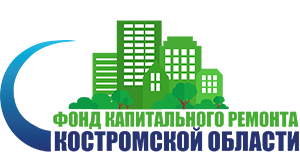 МНОГОКВАРТИРНОГО ДОМАПО АДРЕСУ:____________________________________________________________________________________________________РЕМОНТ __________________________________________________________________________________________В случае возникновения аварийных ситуаций при производстве работ обращаться в отдел технического надзора НКО «Фонд капитального ремонта» г. Кострома, ул. Симановского, д. 105,Техническая частьПубликуется отдельным файлом «Техническое задание»График выполнения работПубликуется отдельным файлом «График выполнения работ»Проектная сметная документацияПубликуется отдельным архивом «Сметная документация»№ п/пНаименованиеИнформация1Форма проведения закупкиЭлектронный аукцион2Идентификационный номер электронного аукциона3Региональный оператор (заказчик)Полное наименование: Некоммерческая организация «Фонд капитального ремонта многоквартирных домов Костромской области»ОГРН 1144400000040 ИНН 4401116190 КПП 440101001Адрес: 156002, г. Кострома, ул. Симановского, д.105Адрес электронной почты: http://www.kapremont44@yandex.ruНомер контактного телефона: (84942) 45-01-03 Сайт в информационно-телекоммуникационной сети «Интернет», на котором размещены Извещение о проведении электронного аукциона и Документация об электронном аукционе: http://kapremont44.ru4Оператор электронной площадкиПолное наименование: АО «Единая Электронная Торговая Площадка»Адрес электронной площадки в информационно-телекоммуникационной сети «Интернет»: http:// etp.roseltorg.ru/5Предмет электронного аукционаВыполнение работ по капитальному ремонту общего имущества многоквартирных домов6Источник финансирования работСогласно краткосрочному плану реализации региональной программы капитального ремонта общего имущества в многоквартирных домах7Срок подачи заявок на участие в электронном аукционе Участник электронного аукциона вправе подать заявку на участие в электронном аукционе в любое время после размещения Извещения о проведении электронного аукциона до предусмотренных Документацией об электронном аукционе даты и времени окончания срока подачи заявок.Дата начала срока подачи заявок на участие в электронном аукционе: «26» апреля 2017_c 17:00 время московское)Дата и время окончания срока подачи заявок на участие в электронном аукционе:
 «29» мая 2017 года в 10:00 (время московское).8Дата завершения срока рассмотрения заявок на участие в электронном аукционе«01» июня 2017 года9Дата и время проведения электронного аукциона время проведения электронного аукциона устанавливается оператором электронной площадки10Шаг аукциона0,5% от начальной (максимальной) цены договора11Место выполнения работ (оказания услуг).Костромская область, г. Кострома, ул. Привокзальная, д.8А.Костромская область, г. Кострома, пр-д. Строительный, д.12.Костромская область, г. Кострома, пр-д. Строительный, д.13.Костромская область, г. Кострома, ул. Физкультурная, д. 9.Костромская область, г.Нерехта, ул.Дружбы, д.2.12Сроки выполнения работ (оказания услуг)Костромская область, г. Кострома, ул. Привокзальная, д.8А: дата начала работ: с даты заключения договорадата окончания работ: по истечении 96 (девяносто шести) дней после начала работКостромская область, г. Кострома, пр-д. Строительный, д.12:дата начала работ: с даты заключения договорадата окончания работ: по истечении 96 (девяносто шести) дней после начала работКостромская область, г. Кострома, пр-д. Строительный, д.13:дата начала работ: с даты заключения договорадата окончания работ: по истечении 81 (восьмидесяти одного) дня после начала работКостромская область, г. Кострома, ул. Физкультурная, д. 9:дата начала работ: с даты заключения договорадата окончания работ: по истечении 66 (шестидесяти) дней после начала работКостромская область, г. Нерехта, ул.Дружбы, д.2: дата начала работ: с даты заключения договорадата окончания работ: по истечении 96 (девяносто шести) дней после начала работ13График выполнения работ (оказания услуг)График выполнения работ приведен в разделе Раздел XV.График выполнение работ14Условия выполнения работ (оказания услуг)Условия выполнения работ (оказания услуг): 
в соответствии с разделом XIII «Проект договора» (Приложение № 1), разделом XVI. Проектно-сметная документация (Приложение № 4), разделом XV. График выполнение работ (Приложение № 3)15Условия оплаты выполненных работ (оказанных услуг)Оплата выполненных работ (оказанных услуг), форму, сроки и порядок оплаты работ (услуг), осуществляется в порядке, указанном в разделе XIII «Проект договора».Обоснование начальной (максимальной) цены договора приведено в разделе XII «Обоснование цены договора»16Начальная (максимальная) цена договораОбщая стоимость: 6 299 540 (Шесть миллионов двести девяносто девять тысяч пятьсот сорок) руб. 00 коп., в том числе стоимость по Объектам:Костромская область, г. Кострома, ул. Привокзальная, д.8А. - 1 061 060 (Один миллион шестьдесят одна тысяча шестьдесят) руб. 00 коп.Костромская область, г. Кострома, пр-д. Строительный, д.12. – 1 787 460 (Один миллион семьсот восемьдесят семь тысяч четыреста шестьдесят) руб 00 коп.Костромская область, г. Кострома, пр-д. Строительный, д.13. – 1 706 610 (Один миллион семьсот шесть тысяч шестьсот десять) руб. 00 коп.Костромская область, г. Кострома, ул. Физкультурная, д. 9. – 970 050 (Девятьсот семьдесят тысяч пятьдесят) руб. 00 коп.Костромская область, г. Нерехта, ул. Дружбы, д.2. – 774 360 (семьсот семьдесят четыре тысячи триста шестьдесят) руб. 00 коп.17Информация о валюте, используемой для формирования цены договора и расчетов с подрядными организациямиРоссийский рубль.18Обеспечения заявки на участие в электронном аукционе1. Требуется.2. Размер обеспечения заявки на участие в электронном аукционе составляет 1,2% начальной (максимальной) цены договора или, если начальная (максимальная) цена договора не превышает 3миллионов рублей, - 1% начальной (максимальной) цены договора, указанной в извещении о проведении электронного аукциона.3. Порядок внесения: обеспечение заявки на участие в электронном аукционе вносится в порядке, предусмотренном в разделе V «Порядок подачи заявок на участие в электронном аукционе».19Обеспечение исполнения обязательств по договору1. Требуется.2. Исполнение договора обеспечивается:- банковской гарантией;- обеспечительным платежом.Способ обеспечения исполнения договора определяется участником электронного аукциона, с которым заключается такой договор, самостоятельно.3. Размер обеспечения исполнения обязательств по договору составляет 5 (пять) процентов от начальной (максимальной) цены договора, что составляет 314 977 (триста четырнадцать тысяч девятьсот семьдесят семь) руб. 00 коп.4. Если при проведении электронного аукциона участником электронного аукциона, с которым заключается договор, предложена цена, которая на 25 (двадцать пять) и более процентов ниже начальной (максимальной) цены договора, договор заключается только после предоставления таким участником обеспечения исполнения обязательств по договору в размере, превышающем в 1,5 раза размер обеспечения его исполнения, указанный в настоящей Документации об электронном аукционе, но не менее чем в размере аванса (если договором предусмотрена выплата аванса)5. Срок предоставления: Предоставляется региональному оператору участником электронного аукциона, с которым заключается договор, вместе с проектом договора, подписанным со стороны участника электронного аукциона.6. Способ обеспечения исполнения обязательств по договору определяется участником электронного аукциона, с которым заключается договор, самостоятельно из числа способов, указанных в пункте 13 раздела IX «Порядок заключения договора». 7. Реквизиты счета для перечисления денежных средств в качестве обеспечительного платежа (в случае если участник электронного аукциона предоставляет обеспечение исполнения обязательств по договору в виде обеспечительного платежа):Получатель: Некоммерческая организация «Фонд капитального ремонта многоквартирных домов Костромской области»ИНН 4401116190 КПП 440101001р/с 40603810051004000335Реквизиты банка: Костромской РФ 
ОАО Россельхозбанк г. КостромаБИК 043469731к/с 30101810600000000731Назначение платежа: обеспечение исполнения обязательств по договору, заключаемого на основании электронного аукциона ______ (указать идентификационный номер электронного аукциона), протокол _      __  (указать дату и номер протокола, служащего основанием для заключения договора), Без НДС.20Требования к сроку предоставления гарантий на оказанные услуги и (или) выполненные работы	72 месяца с даты подписания сторонами акта приемки оказанных услуг и (или) выполненных работ 21Порядок сдачи-приемки работ (услуг)В соответствии с разделом XIII «Проект договора» 22Возможность Регионального оператора изменить условия договора.Региональный оператор вправе изменить условия договора в случаях и в соответствии с требованиями Положения и раздела XIII «Проект договора»23Перечень, количество и характеристики основных материалов и оборудования, необходимых для выполнения работ (услуг)В соответствии с разделом XVI «проектно-сметная документация»24Срок, в течение которого победитель электронного аукциона или иной участник, с которым заключается договор, должен подписать договор и передать его региональному оператору.Подрядчик в течение 3 (трех) рабочих дней со дня получения от заказчика проекта договора подписывает договор со своей стороны и представляет все экземпляры договора заказчику.ПОДРЯДЧИКЗАКАЗЧИКНекоммерческая организация«Фонд капитального ремонта многоквартирных домовКостромской области»Адрес: . Кострома, ул. Симановского, 105ИНН/КПП 4401116190/440101001ОГРН 1144400000040р/счет № 40603810051004000335в Костромской РФ АО Россельхозбанк г. КостромаБИК 043469731кор/счет № 30101810600000000731__________________________________ /________________/м.п.И.о. генерального директора_______________ /Н.Н. Бобонина/м.п.А К ТА К ТА К ТА К ТА К ТА К ТА К ТА К ТА К ТА К ТА К ТА К ТА К Тоткрытия объекта для выполнения работ открытия объекта для выполнения работ открытия объекта для выполнения работ открытия объекта для выполнения работ открытия объекта для выполнения работ открытия объекта для выполнения работ открытия объекта для выполнения работ открытия объекта для выполнения работ открытия объекта для выполнения работ открытия объекта для выполнения работ открытия объекта для выполнения работ открытия объекта для выполнения работ открытия объекта для выполнения работ Основание: Договор №_____ от _________ 201___ года (далее - договор)Основание: Договор №_____ от _________ 201___ года (далее - договор)Основание: Договор №_____ от _________ 201___ года (далее - договор)Основание: Договор №_____ от _________ 201___ года (далее - договор)Основание: Договор №_____ от _________ 201___ года (далее - договор)Основание: Договор №_____ от _________ 201___ года (далее - договор)Основание: Договор №_____ от _________ 201___ года (далее - договор)Основание: Договор №_____ от _________ 201___ года (далее - договор)Основание: Договор №_____ от _________ 201___ года (далее - договор)Основание: Договор №_____ от _________ 201___ года (далее - договор)Основание: Договор №_____ от _________ 201___ года (далее - договор)Основание: Договор №_____ от _________ 201___ года (далее - договор)Основание: Договор №_____ от _________ 201___ года (далее - договор)__________________________                                                                            «_____»_________201__ г.         (населённый пункт)__________________________                                                                            «_____»_________201__ г.         (населённый пункт)__________________________                                                                            «_____»_________201__ г.         (населённый пункт)__________________________                                                                            «_____»_________201__ г.         (населённый пункт)__________________________                                                                            «_____»_________201__ г.         (населённый пункт)__________________________                                                                            «_____»_________201__ г.         (населённый пункт)__________________________                                                                            «_____»_________201__ г.         (населённый пункт)__________________________                                                                            «_____»_________201__ г.         (населённый пункт)__________________________                                                                            «_____»_________201__ г.         (населённый пункт)__________________________                                                                            «_____»_________201__ г.         (населённый пункт)__________________________                                                                            «_____»_________201__ г.         (населённый пункт)__________________________                                                                            «_____»_________201__ г.         (населённый пункт)__________________________                                                                            «_____»_________201__ г.         (населённый пункт)Комиссия в составе:Комиссия в составе:Комиссия в составе:Комиссия в составе:Комиссия в составе:Комиссия в составе:Комиссия в составе:Комиссия в составе:Комиссия в составе:Комиссия в составе:Комиссия в составе:Комиссия в составе:Комиссия в составе:Представителя заказчика НКО «Фонд капитального ремонта»Представителя заказчика НКО «Фонд капитального ремонта»Представителя заказчика НКО «Фонд капитального ремонта»Представителя заказчика НКО «Фонд капитального ремонта»Представителя заказчика НКО «Фонд капитального ремонта»Представителя заказчика НКО «Фонд капитального ремонта»Представителя заказчика НКО «Фонд капитального ремонта»Представителя заказчика НКО «Фонд капитального ремонта»Представителя заказчика НКО «Фонд капитального ремонта»Представителя заказчика НКО «Фонд капитального ремонта»Представителя заказчика НКО «Фонд капитального ремонта»Представителя заказчика НКО «Фонд капитального ремонта»Представителя заказчика НКО «Фонд капитального ремонта»в лице(Должность)(Должность)(Должность)(Должность)(Должность)(Должность)(Должность)(Должность)(Подпись)(Подпись)(Ф.И.О.)(Ф.И.О.)(Ф.И.О.)(Должность)(Должность)(Должность)(Должность)(Должность)(Должность)(Должность)(Должность)(Подпись)(Подпись)(Ф.И.О.)(Ф.И.О.)(Ф.И.О.)Представителя подрядчика Представителя подрядчика в лице(Должность)(Должность)(Должность)(Должность)(Должность)(Должность)(Должность)(Должность)(Подпись)(Подпись)(Ф.И.О.)(Ф.И.О.)(Ф.И.О.)Представителя лица, осуществляющего управление данным многоквартирным домомПредставителя лица, осуществляющего управление данным многоквартирным домомПредставителя лица, осуществляющего управление данным многоквартирным домомПредставителя лица, осуществляющего управление данным многоквартирным домомПредставителя лица, осуществляющего управление данным многоквартирным домомПредставителя лица, осуществляющего управление данным многоквартирным домомПредставителя лица, осуществляющего управление данным многоквартирным домомПредставителя лица, осуществляющего управление данным многоквартирным домомв лице(Должность)(Должность)(Должность)(Должность)(Должность)(Должность)(Должность)(Должность)(Подпись)(Подпись)(Ф.И.О.)(Ф.И.О.)(Ф.И.О.)Представителя органа местного самоуправленияПредставителя органа местного самоуправленияПредставителя органа местного самоуправленияПредставителя органа местного самоуправленияПредставителя органа местного самоуправленияПредставителя органа местного самоуправленияВ лице(Должность)(Должность)(Должность)(Должность)(Должность)(Должность)(Должность)(Должность)(Подпись)(Подпись)(Ф.И.О.)(Ф.И.О.)(Ф.И.О.)Представитель собственников помещений в многоквартирном домеПредставитель собственников помещений в многоквартирном домеПредставитель собственников помещений в многоквартирном домеПредставитель собственников помещений в многоквартирном домеПредставитель собственников помещений в многоквартирном домев лице(Должность)(Должность)(Должность)(Должность)(Должность)(Должность)(Должность)(Должность)(Подпись)(Подпись)(Ф.И.О.)(Ф.И.О.)(Ф.И.О.)1.Составила настоящий акт о том, что комиссия передает, а Подрядчик на основании договора подряда и ПСД принимает для выполнения ремонтных работ объект:1.Составила настоящий акт о том, что комиссия передает, а Подрядчик на основании договора подряда и ПСД принимает для выполнения ремонтных работ объект:1.Составила настоящий акт о том, что комиссия передает, а Подрядчик на основании договора подряда и ПСД принимает для выполнения ремонтных работ объект:1.Составила настоящий акт о том, что комиссия передает, а Подрядчик на основании договора подряда и ПСД принимает для выполнения ремонтных работ объект:1.Составила настоящий акт о том, что комиссия передает, а Подрядчик на основании договора подряда и ПСД принимает для выполнения ремонтных работ объект:1.Составила настоящий акт о том, что комиссия передает, а Подрядчик на основании договора подряда и ПСД принимает для выполнения ремонтных работ объект:1.Составила настоящий акт о том, что комиссия передает, а Подрядчик на основании договора подряда и ПСД принимает для выполнения ремонтных работ объект:1.Составила настоящий акт о том, что комиссия передает, а Подрядчик на основании договора подряда и ПСД принимает для выполнения ремонтных работ объект:1.Составила настоящий акт о том, что комиссия передает, а Подрядчик на основании договора подряда и ПСД принимает для выполнения ремонтных работ объект:1.Составила настоящий акт о том, что комиссия передает, а Подрядчик на основании договора подряда и ПСД принимает для выполнения ремонтных работ объект:1.Составила настоящий акт о том, что комиссия передает, а Подрядчик на основании договора подряда и ПСД принимает для выполнения ремонтных работ объект:1.Составила настоящий акт о том, что комиссия передает, а Подрядчик на основании договора подряда и ПСД принимает для выполнения ремонтных работ объект:1.Составила настоящий акт о том, что комиссия передает, а Подрядчик на основании договора подряда и ПСД принимает для выполнения ремонтных работ объект:(наименование объекта указывать согласно п.1.1. договора)(наименование объекта указывать согласно п.1.1. договора)(наименование объекта указывать согласно п.1.1. договора)(наименование объекта указывать согласно п.1.1. договора)(наименование объекта указывать согласно п.1.1. договора)(наименование объекта указывать согласно п.1.1. договора)(наименование объекта указывать согласно п.1.1. договора)(наименование объекта указывать согласно п.1.1. договора)(наименование объекта указывать согласно п.1.1. договора)(наименование объекта указывать согласно п.1.1. договора)(наименование объекта указывать согласно п.1.1. договора)(наименование объекта указывать согласно п.1.1. договора)(наименование объекта указывать согласно п.1.1. договора)2.Комиссией определено:2.Комиссией определено:2.Комиссией определено:2.Комиссией определено:2.Комиссией определено:2.Комиссией определено:2.Комиссией определено:• точка подключения к электроэнергии• точка подключения к электроэнергии• точка подключения к электроэнергии• точка подключения к электроэнергии• точка подключения к электроэнергии• точка подключения к электроэнергии• точка подключения к электроэнергии(Указать точку и щиток)(Указать точку и щиток)(Указать точку и щиток)(Указать точку и щиток)(Указать точку и щиток)(Указать точку и щиток)• место подключения и слива воды• место подключения и слива воды• место подключения и слива воды• место подключения и слива воды• место подключения и слива воды• место подключения и слива воды• место подключения и слива воды(Указать место)(Указать место)(Указать место)(Указать место)(Указать место)(Указать место)• место размещения бытовых помещений и складирования материалов• место размещения бытовых помещений и складирования материалов• место размещения бытовых помещений и складирования материалов• место размещения бытовых помещений и складирования материалов• место размещения бытовых помещений и складирования материалов• место размещения бытовых помещений и складирования материалов• место размещения бытовых помещений и складирования материалов(Указать место)(Указать место)(Указать место)(Указать место)(Указать место)(Указать место)• место размещения (вывоза) строительных отходов (мусора): полигон ТБО, км.• место размещения (вывоза) строительных отходов (мусора): полигон ТБО, км.• место размещения (вывоза) строительных отходов (мусора): полигон ТБО, км.• место размещения (вывоза) строительных отходов (мусора): полигон ТБО, км.• место размещения (вывоза) строительных отходов (мусора): полигон ТБО, км.• место размещения (вывоза) строительных отходов (мусора): полигон ТБО, км.• место размещения (вывоза) строительных отходов (мусора): полигон ТБО, км.(Указать полигон ТБО, км.)(Указать полигон ТБО, км.)(Указать полигон ТБО, км.)(Указать полигон ТБО, км.)(Указать полигон ТБО, км.)(Указать полигон ТБО, км.)3. С момента подписания настоящего акта, Подрядчик несёт полную ответственность за сохранность имущества (если таковое имеется, оформить актом передачи) и противопожарную безопасность на переданном объекте.3. С момента подписания настоящего акта, Подрядчик несёт полную ответственность за сохранность имущества (если таковое имеется, оформить актом передачи) и противопожарную безопасность на переданном объекте.3. С момента подписания настоящего акта, Подрядчик несёт полную ответственность за сохранность имущества (если таковое имеется, оформить актом передачи) и противопожарную безопасность на переданном объекте.3. С момента подписания настоящего акта, Подрядчик несёт полную ответственность за сохранность имущества (если таковое имеется, оформить актом передачи) и противопожарную безопасность на переданном объекте.3. С момента подписания настоящего акта, Подрядчик несёт полную ответственность за сохранность имущества (если таковое имеется, оформить актом передачи) и противопожарную безопасность на переданном объекте.3. С момента подписания настоящего акта, Подрядчик несёт полную ответственность за сохранность имущества (если таковое имеется, оформить актом передачи) и противопожарную безопасность на переданном объекте.3. С момента подписания настоящего акта, Подрядчик несёт полную ответственность за сохранность имущества (если таковое имеется, оформить актом передачи) и противопожарную безопасность на переданном объекте.3. С момента подписания настоящего акта, Подрядчик несёт полную ответственность за сохранность имущества (если таковое имеется, оформить актом передачи) и противопожарную безопасность на переданном объекте.3. С момента подписания настоящего акта, Подрядчик несёт полную ответственность за сохранность имущества (если таковое имеется, оформить актом передачи) и противопожарную безопасность на переданном объекте.3. С момента подписания настоящего акта, Подрядчик несёт полную ответственность за сохранность имущества (если таковое имеется, оформить актом передачи) и противопожарную безопасность на переданном объекте.3. С момента подписания настоящего акта, Подрядчик несёт полную ответственность за сохранность имущества (если таковое имеется, оформить актом передачи) и противопожарную безопасность на переданном объекте.3. С момента подписания настоящего акта, Подрядчик несёт полную ответственность за сохранность имущества (если таковое имеется, оформить актом передачи) и противопожарную безопасность на переданном объекте.3. С момента подписания настоящего акта, Подрядчик несёт полную ответственность за сохранность имущества (если таковое имеется, оформить актом передачи) и противопожарную безопасность на переданном объекте.Ответственное лицо за проведение работ по капитальному ремонту: _______________________________________________________________________________________ При открытии объекта проведен осмотр и фотофиксация квартир верхних этажей дома (фотоматериалы хранятся у ПОДРЯДЧИКА И ЗАКАЗЧИКА в течение срока действия договора).Ответственное лицо за проведение работ по капитальному ремонту: _______________________________________________________________________________________ При открытии объекта проведен осмотр и фотофиксация квартир верхних этажей дома (фотоматериалы хранятся у ПОДРЯДЧИКА И ЗАКАЗЧИКА в течение срока действия договора).Ответственное лицо за проведение работ по капитальному ремонту: _______________________________________________________________________________________ При открытии объекта проведен осмотр и фотофиксация квартир верхних этажей дома (фотоматериалы хранятся у ПОДРЯДЧИКА И ЗАКАЗЧИКА в течение срока действия договора).Ответственное лицо за проведение работ по капитальному ремонту: _______________________________________________________________________________________ При открытии объекта проведен осмотр и фотофиксация квартир верхних этажей дома (фотоматериалы хранятся у ПОДРЯДЧИКА И ЗАКАЗЧИКА в течение срока действия договора).Ответственное лицо за проведение работ по капитальному ремонту: _______________________________________________________________________________________ При открытии объекта проведен осмотр и фотофиксация квартир верхних этажей дома (фотоматериалы хранятся у ПОДРЯДЧИКА И ЗАКАЗЧИКА в течение срока действия договора).Ответственное лицо за проведение работ по капитальному ремонту: _______________________________________________________________________________________ При открытии объекта проведен осмотр и фотофиксация квартир верхних этажей дома (фотоматериалы хранятся у ПОДРЯДЧИКА И ЗАКАЗЧИКА в течение срока действия договора).Ответственное лицо за проведение работ по капитальному ремонту: _______________________________________________________________________________________ При открытии объекта проведен осмотр и фотофиксация квартир верхних этажей дома (фотоматериалы хранятся у ПОДРЯДЧИКА И ЗАКАЗЧИКА в течение срока действия договора).Ответственное лицо за проведение работ по капитальному ремонту: _______________________________________________________________________________________ При открытии объекта проведен осмотр и фотофиксация квартир верхних этажей дома (фотоматериалы хранятся у ПОДРЯДЧИКА И ЗАКАЗЧИКА в течение срока действия договора).Ответственное лицо за проведение работ по капитальному ремонту: _______________________________________________________________________________________ При открытии объекта проведен осмотр и фотофиксация квартир верхних этажей дома (фотоматериалы хранятся у ПОДРЯДЧИКА И ЗАКАЗЧИКА в течение срока действия договора).Ответственное лицо за проведение работ по капитальному ремонту: _______________________________________________________________________________________ При открытии объекта проведен осмотр и фотофиксация квартир верхних этажей дома (фотоматериалы хранятся у ПОДРЯДЧИКА И ЗАКАЗЧИКА в течение срока действия договора).Ответственное лицо за проведение работ по капитальному ремонту: _______________________________________________________________________________________ При открытии объекта проведен осмотр и фотофиксация квартир верхних этажей дома (фотоматериалы хранятся у ПОДРЯДЧИКА И ЗАКАЗЧИКА в течение срока действия договора).Ответственное лицо за проведение работ по капитальному ремонту: _______________________________________________________________________________________ При открытии объекта проведен осмотр и фотофиксация квартир верхних этажей дома (фотоматериалы хранятся у ПОДРЯДЧИКА И ЗАКАЗЧИКА в течение срока действия договора).Ответственное лицо за проведение работ по капитальному ремонту: _______________________________________________________________________________________ При открытии объекта проведен осмотр и фотофиксация квартир верхних этажей дома (фотоматериалы хранятся у ПОДРЯДЧИКА И ЗАКАЗЧИКА в течение срока действия договора).ЗАКАЗЧИК:Некоммерческая организация «Фонд капитального ремонта многоквартирного дома Костромской области»ПОДРЯДЧИК:ТЕХНИЧЕСКИЙ НАДЗОР: НКО «ФОНД КАПИТАЛЬНОГО РЕМОНТА»ФИО                                                                                                            ТЕЛ.ОТВЕТСТВЕННЫЙ ЗА ПРОИЗВОДСТВО РАБОТ:ФИО                                                                                                            ТЕЛ.СРОКИ ПРОВЕДЕНИЯ РАБОТ: